		ReadingHow do we make a difference?‘There’s so much more to a book than just reading.’ Maurice SendakEYFSTerm 1Term 2Term 3Term 4Term 5Term 6Purpose for Reading linked to Michael Tidd’s Purpose for Writing.Writing to Entertain Writing to EntertainWriting to InformWriting to EntertainWriting to InformWriting to EntertainText choicesFigurative symbolic text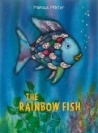 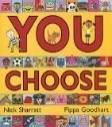 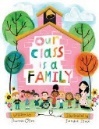 Resistant texts including poetry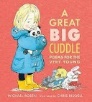 Narratively Complex(Complexity of the narrator)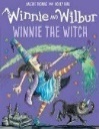 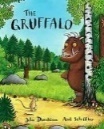 Resistant texts including poetry 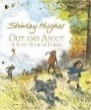 Non Linear Time Sequences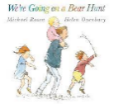 Narratively Complex(Complexity of the narrator)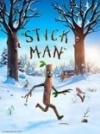 Archaic Language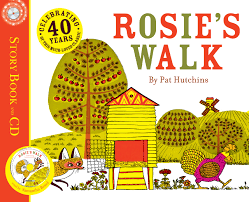 Non Linear Time Sequences 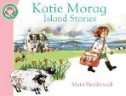 Figurative symbolic text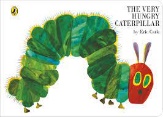 Not on the reading spine (maths text)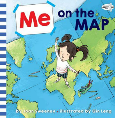 Narratively Complex (Complexity of the Narrator)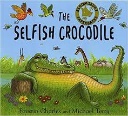 Figurative symbolic text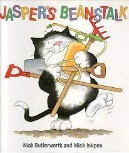 Narratively Complex(Complexity of the narrator)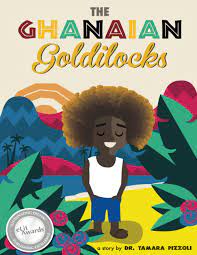 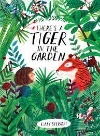 Non-linear time sequences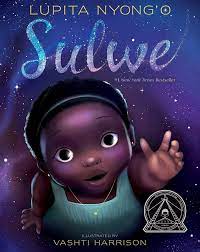 Phonics TextsJack and the BeanstalkLong oo/ ar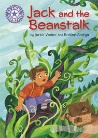 Little Red Riding Hoodshort oo and owSleeping beautyee/ urHansel and Gretelai/ or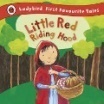 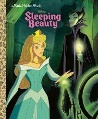 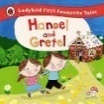 Cinderellaoa/ erRapunzeligh/ airFrog and the Princeoi/ ure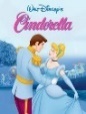 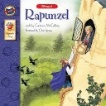 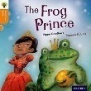 Maths TextsNot on reading spine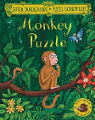 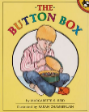 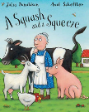 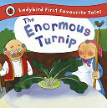 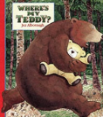 Non-Linear Time Sequences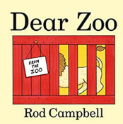  Archaic Language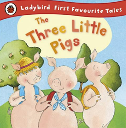 Not on reading spine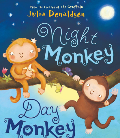 Non-Linear Time Sequences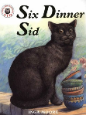 Not on reading spine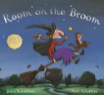 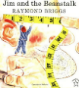 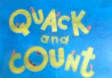 Figurative/symbol ic Text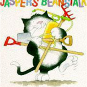 Not on reading spine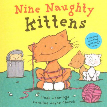 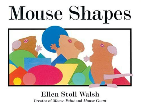 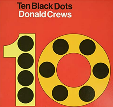 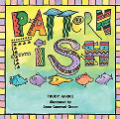 Not on reading spine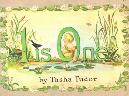 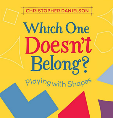 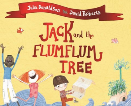 Not on reading spine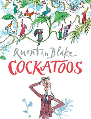 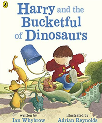 Why this? Why now?Consider prior learning/ assessment evidence and cross curricular links.Rainbow FishAs part of the transition from summer, children explore this text as one that is familiar to them.  This story enables children to explore friendships and being part of a bigger family, exploring aspects such as sharing.You choose This text allows children the opportunity to share texts in smaller groups and develop the story themselves.  This helps to generate a love of reading whilst allowing the practitioner to support in developing vocabulary as part of Communication Language and Literacy.The poetry elements allow children to begin to focus in their listening skills inline with the Phonics learning taking place.  It enables us to listen for key words that rhyme and also begin to develop a sense of phrasing and the flow of words.Rainbow FishAs part of the transition from summer, children explore this text as one that is familiar to them.  This story enables children to explore friendships and being part of a bigger family, exploring aspects such as sharing.You choose This text allows children the opportunity to share texts in smaller groups and develop the story themselves.  This helps to generate a love of reading whilst allowing the practitioner to support in developing vocabulary as part of Communication Language and Literacy.The poetry elements allow children to begin to focus in their listening skills inline with the Phonics learning taking place.  It enables us to listen for key words that rhyme and also begin to develop a sense of phrasing and the flow of words.Children have experienced a range of different stories and now we begin to dig deeper, developing their understanding of characters, setting and sequences.Some children will now be ready for more formal writing aspects and these children will begin to write to inform using instructional writing which links in not only to our Oracy work but also to Computing (basic coding) but also relating what they read to their writing.These texts will also support children for whom English is an additional language as prepositions etc tend to be something that they find hard to grasp.  The texts chosen will support this learning.Children have experienced a range of different stories and now we begin to dig deeper, developing their understanding of characters, setting and sequences.Some children will now be ready for more formal writing aspects and these children will begin to write to inform using instructional writing which links in not only to our Oracy work but also to Computing (basic coding) but also relating what they read to their writing.These texts will also support children for whom English is an additional language as prepositions etc tend to be something that they find hard to grasp.  The texts chosen will support this learning.By this stage the children will have been taught all of the Phonics curriculum for EYFS and therefore it is the right time to focus on how stories and reading link into the writing process.Through texts that link directly with science and growth the children will be able to use technical vocabulary related to plant growth to create pieces non-fiction writing.During the previous terms, the children will also have been learning about different countries from around the world.  This will give them a knowledge base in order to access some fo the more complex texts that have a different geographical demographic to that of their own.By this stage the children will have been taught all of the Phonics curriculum for EYFS and therefore it is the right time to focus on how stories and reading link into the writing process.Through texts that link directly with science and growth the children will be able to use technical vocabulary related to plant growth to create pieces non-fiction writing.During the previous terms, the children will also have been learning about different countries from around the world.  This will give them a knowledge base in order to access some fo the more complex texts that have a different geographical demographic to that of their own.Reading for PleasureWe use a range of approaches to develop an enjoyment of reading in our children.I enjoy rhyming and rhythmic activitiesI can enjoy a range of books and can begin to explain why.OracyOracy is integral to enabling students to develop their reading skills and improve their metacognition. We use ‘Talk Tactics’ to develop talk about reading.Physical -To speak audibly so they can be heard and understood-To use gestures to support meaning in play Linguistic-To use talk in play to practice new vocabularySocial and emotional -To look at someone who is speaking to themPhysical -To speak audibly so they can be heard and understood-To use gestures to support meaning in play Linguistic-To use talk in play to practice new vocabularySocial and emotional -To look at someone who is speaking to themPhysical -To speak audibly so they can be heard and understood Linguistic-To use talk in play to practice new vocabulary Cognitive-To make relevant contributions and ask questionsSocial and emotional -To take turns when working in a groupPhysical -To speak audibly so they can be heard and understood Linguistic-To use talk in play to practice new vocabulary Cognitive-To make relevant contributions and ask questionsSocial and emotional -To take turns when working in a groupPhysical -To speak audibly so they can be heard and understood Linguistic-To use talk in play to practice new vocabulary-To join phrases with words such as ‘if’, ‘because’, ‘so’, ‘could’ and ‘’but’ Cognitive-To use ‘because’ to develop their ideas-To make relevant contributions and ask questions-To describe events that have happened in storiesPhysical -To speak audibly so they can be heard and understood Linguistic-To use talk in play to practice new vocabulary-To join phrases with words such as ‘if’, ‘because’, ‘so’, ‘could’ and ‘’but’ Cognitive-To use ‘because’ to develop their ideas-To make relevant contributions and ask questions-To describe events that have happened in storiesTalk TacticsInstigate – make relevant contributionsInstigate – make relevant contributionsProbe – ask questionsProbe – ask questionsSummarise – describe eventsSummarise – describe eventsDeveloping ‘reading sense’Link to VIPERS This is the section of the VIPERS lesson that is underpinned by Voice21 Oracy and encourages children to check that they understand what they have read.Read with growing fluency texts linked to their ability and that meet the ELG by the end of Reception.EYFS- DEVELOPMENT MATTERSListen to and talk about stories to build familiarity and understanding.Retell the story, once they have developed a deep familiarity with the text, some as exact repetition and some in their own words. Read with growing fluency texts linked to their ability and that meet the ELG by the end of Reception.EYFS- DEVELOPMENT MATTERSListen to and talk about stories to build familiarity and understanding.Retell the story, once they have developed a deep familiarity with the text, some as exact repetition and some in their own words. Read with growing fluency texts linked to their ability and that meet the ELG by the end of Reception.EYFS- DEVELOPMENT MATTERSListen to and talk about stories to build familiarity and understanding.Retell the story, once they have developed a deep familiarity with the text, some as exact repetition and some in their own words. Read with growing fluency texts linked to their ability and that meet the ELG by the end of Reception.EYFS- DEVELOPMENT MATTERSListen to and talk about stories to build familiarity and understanding.Retell the story, once they have developed a deep familiarity with the text, some as exact repetition and some in their own words. Read with growing fluency texts linked to their ability and that meet the ELG by the end of Reception.EYFS- DEVELOPMENT MATTERSListen to and talk about stories to build familiarity and understanding.Retell the story, once they have developed a deep familiarity with the text, some as exact repetition and some in their own words. Read with growing fluency texts linked to their ability and that meet the ELG by the end of Reception.EYFS- DEVELOPMENT MATTERSListen to and talk about stories to build familiarity and understanding.Retell the story, once they have developed a deep familiarity with the text, some as exact repetition and some in their own words. Reading words – decodingIn our school we teach phonics using a systematic approach. The scheme we use is called Monster Phonics.Monster Phonics uses a colour coded system that enables children to grasp the new phoneme and related grapheme before removing the colour coding approach.ELG:Recognise letters and the sounds they make.Use phonics to sound out and blend new words. Read simple sentences.As each term builds, children will begin to recognise the focus words from the previous term faster and on sight.Children will use phonemes buttons as part of every day practice in Year 1 and children can use this as a strategy in the Phonics Screening check.“Sound buttons If a pupil uses sound buttons to help them decode words as part of normal classroom practice, they may use them during the check. You must give the pupil a clean copy of the check so they can mark the sound buttons against the graphemes. You must not mark the graphemes for the pupil.” (Phonics Screening Check Guidance March 2022)ELG:Recognise letters and the sounds they make.Use phonics to sound out and blend new words. Read simple sentences.As each term builds, children will begin to recognise the focus words from the previous term faster and on sight.Children will use phonemes buttons as part of every day practice in Year 1 and children can use this as a strategy in the Phonics Screening check.“Sound buttons If a pupil uses sound buttons to help them decode words as part of normal classroom practice, they may use them during the check. You must give the pupil a clean copy of the check so they can mark the sound buttons against the graphemes. You must not mark the graphemes for the pupil.” (Phonics Screening Check Guidance March 2022)ELG:Recognise letters and the sounds they make.Use phonics to sound out and blend new words. Read simple sentences.As each term builds, children will begin to recognise the focus words from the previous term faster and on sight.Children will use phonemes buttons as part of every day practice in Year 1 and children can use this as a strategy in the Phonics Screening check.“Sound buttons If a pupil uses sound buttons to help them decode words as part of normal classroom practice, they may use them during the check. You must give the pupil a clean copy of the check so they can mark the sound buttons against the graphemes. You must not mark the graphemes for the pupil.” (Phonics Screening Check Guidance March 2022)ELG:Recognise letters and the sounds they make.Use phonics to sound out and blend new words. Read simple sentences.As each term builds, children will begin to recognise the focus words from the previous term faster and on sight.Children will use phonemes buttons as part of every day practice in Year 1 and children can use this as a strategy in the Phonics Screening check.“Sound buttons If a pupil uses sound buttons to help them decode words as part of normal classroom practice, they may use them during the check. You must give the pupil a clean copy of the check so they can mark the sound buttons against the graphemes. You must not mark the graphemes for the pupil.” (Phonics Screening Check Guidance March 2022)ELG:Recognise letters and the sounds they make.Use phonics to sound out and blend new words. Read simple sentences.As each term builds, children will begin to recognise the focus words from the previous term faster and on sight.Children will use phonemes buttons as part of every day practice in Year 1 and children can use this as a strategy in the Phonics Screening check.“Sound buttons If a pupil uses sound buttons to help them decode words as part of normal classroom practice, they may use them during the check. You must give the pupil a clean copy of the check so they can mark the sound buttons against the graphemes. You must not mark the graphemes for the pupil.” (Phonics Screening Check Guidance March 2022)ELG:Recognise letters and the sounds they make.Use phonics to sound out and blend new words. Read simple sentences.As each term builds, children will begin to recognise the focus words from the previous term faster and on sight.Children will use phonemes buttons as part of every day practice in Year 1 and children can use this as a strategy in the Phonics Screening check.“Sound buttons If a pupil uses sound buttons to help them decode words as part of normal classroom practice, they may use them during the check. You must give the pupil a clean copy of the check so they can mark the sound buttons against the graphemes. You must not mark the graphemes for the pupil.” (Phonics Screening Check Guidance March 2022)Reading words – decodingIn our school we teach phonics using a systematic approach. The scheme we use is called Monster Phonics.Monster Phonics uses a colour coded system that enables children to grasp the new phoneme and related grapheme before removing the colour coding approach.Monster PhonicsLearn sounds…S a t p I n m d g o c k ck e u r h bLearn words using blending as the prime approachA  at as  in it is I an and am dad get dog can go on not cat up mum put had him his big hasLearn common exception wordsTo into go no the oh30 to 50 months: Show an awareness of rhyme and alliteration. Recognise rhythm in spoken words Recognise rhythm in spoken words. Continue a rhyming string.Hear and say the initial sound in words.Learn sounds…F ff l ll ss j v w x y z zz qu ch sh th (hard and soft) ng oo (long) arBegin to understand that two letters can make one sound and use the correlating vocabulary of digraph.Learn words using blending as the prime approachIf off  for will all went from help too her with yes then them that thisLearn common exception wordsHe she me we be of my they you was  are saidLearn sounds…Oo (short), ow ee ur ai orLearn words using blending as the prime approachLook now down see just it’s Learn common exception wordsGoing have do soLearn sounds…Oa er igh air oi ear ureLearn words using blending as the prime approachlike when little day away play childrenLearn common exception wordsSome come were one  by whatLearn sounds…This term will focus on learning words where consonants are adjacent.CVCC  CCVC CCVCCLearn words using blending as the prime approachSaw time out house aboutLearn common exception wordsYou’re here saw houseLearn sounds…This term will focus upon polysyllabic words, compound words and onset words using previously taught graphemes.  There will be a greater emphasis on HFW spelling.Learn words using blending as the prime approachMade make came I’m very our don’tLearn common exception wordsOld called asked looked their  Mr Mrs people couldExploring Language/ VocabularyVIPERS LINK:V = VocabularyUse vocabulary and forms of speech that are increasingly influenced by their experiences of booksUse vocabulary and forms of speech that are increasingly influenced by their experiences of booksBe able to tell oral stories to explain/explore languageBe able to tell oral stories to explain/explore languageExtend vocabulary, especially by grouping and naming, exploring the meaning and sounds of new words.Extend vocabulary, especially by grouping and naming, exploring the meaning and sounds of new words.Retrieving, Recounting and Summarising/ SequencingVIPERS LINK:R = retrieval S= sequencing (KS1) Play cooperatively as part of a group to develop and act out a narrativeDescribe main story settings, and main characters.Describe main story settings, events and main characters.Describe main story settings, events and main characters.Follow a story without pictures or props.Begin to retell familiar stories.Know that information can be retrieved from booksand computersTell others about what I have read with growing independence.Making Inferences/ PredictingVIPERS LINK:I = inference P = predictions E = explainGuess/suggest what might happen next and how a story might end.Guess/suggest what might happen next and how a story might end.Talk about what might happen in a book by answering ‘how’ and ‘why’ questions.Talk about what might happen in a book by answering ‘how’ and ‘why’ questions.Personal reflection on readingVIPERS LINK:E = explainVIPERS Link:Personal reflection is the section of the VIPERS lesson that is underpinned by Voice21 Oracy and encourages children to refer to their feelings.Talk about books they like Talk about books they like Talk about books they like and explain why/demonstrating understanding.Talk about books they like and explain why/demonstrating understanding.Understand humour,e.g. nonsense rhymes, jokes.Understand humour,e.g. nonsense rhymes, jokes.Comparing/ connecting textsVIPERS Link:Personal reflection is the section of the VIPERS lesson that is underpinned by Voice21 Oracy and encourages/ supports children to compare texts.Talk about books that are alike and why with increasing attention and recall.Talk about books that are alike and why with increasing attention and recall.Listen to stories, accurately anticipating key events and respond to what they hear with relevant comments, questions or actions.Listen to stories, accurately anticipating key events and respond to what they hear with relevant comments, questions or actions.Demonstrate understanding when talking with others about what they have read.Demonstrate understanding when talking with others about what they have read.Poetry and PerformanceJoin in with rhymes and stories that I know.Join in with rhymes and stories that I know.Express themselves effectively, Express themselves effectively, Express themselves effectively, showing awareness of listeners’ needs.Express themselves effectively, showing awareness of listeners’ needs.Identifying features and conventions in textsVIPERS LINK:R = retrievalKnow the different parts of a book.Front cover- BlurbKnow the different parts of a book.Front cover- BlurbKnow the different parts of a book.Text- AuthorIllustrations- Illustrator (real/ drawn)Fiction/ Non-fictionKnow the different parts of a book.Text- AuthorIllustrations- Illustrator (real/ drawn)Fiction/ Non-fictionKnow the different parts of a book.Link to ICT- ebooks/ websitesKnow the different parts of a book.Link to ICT- ebooks/ websitesNon FictionTalk about what I liked and did not like in the books I read and share.Talk about what I liked and did not like in the books I read and share.Talk about what I liked and did not like in the books I read and share.Talk about what I liked and did not like in the books I read and share.Talk about what I liked and did not like in the books I read and share.Talk about what I liked and did not like in the books I read and share.		ReadingHow do we make a difference?‘There’s so much more to a book than just reading.’ Maurice SendakY1Term 1Term 2Term 3Term 4Term 5Term 6Purpose for Reading linked to Michael Tidd’s Purpose for Writing.Writing to EntertainWriting to EntertainWriting to InformWriting to EntertainWriting to InformWriting to Entertain Text choicesFigurative / Symbolic Texts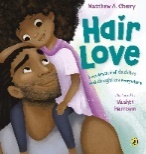 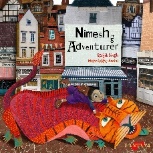 Non Linear Time Sequences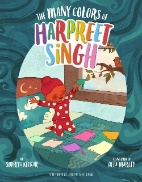 Narratively Complex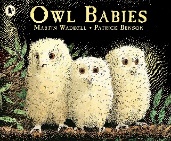 Resistant Texts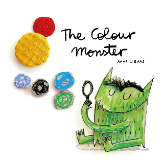 Archaic Language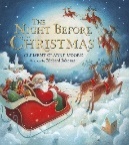 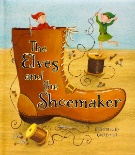 Resistant Texts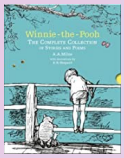 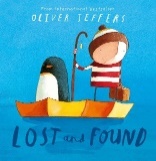 Narratively Complex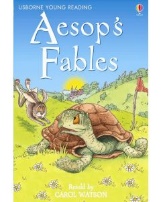 Narratively Complex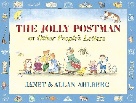 Non-Linear Time Sequences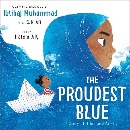 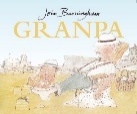 Narratively Complex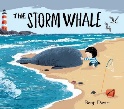 Figurative / Symbolic Texts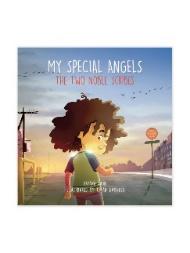 Archaic Language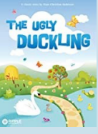 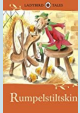 Narratively Complex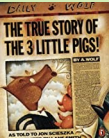 Narratively Complex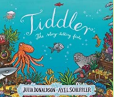 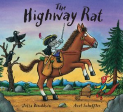 Archaic Language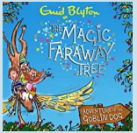 Figurative / Symbolic Texts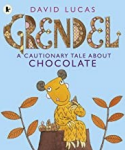 Resistant Texts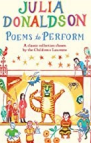 Non-Linear Time Sequences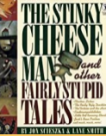 Narratively Complex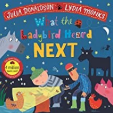 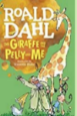 Figurative / Symbolic  Texts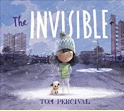 Why this? Why now?Consider prior learning/ assessment evidence and cross curricular links.The Colour Monster talks about children’s feelings and how these change which is a link to our PSHE curriculum at this stage in the year.Hair Love, Nimesh the Adventurer, The Many Colours of Harpreet Singh and Island Born are all about children form different races and religions to support PSHE learning that we are all different but special.Owl Babies has a repetitive element for children to join in with.The Elves and the Shoemaker and The Night Before Christmas fit in with the time of year. The More it Snows fits in with our work in Science on seasonal change, where the children write their own winter based poems. Aesop’s fables gives the children a chance to retell the story, which has a simple story map to support their writing. It also fits I with our RE work on parables, and finding hidden meanings in stories. The Jolly Postman has letters that are several different types of Writing to Inform e.g. letters, adverts etc. These will support children’s understanding for writing.The Proudest Blue and My Special Angels are based on the religion of Islam, which is studied in RE lessons in this term. This term we will be writing Traditional Tales so reading a variety of them will support the children’s understanding of this text type. Tiddler and The Highway Rat are both rhyming books by the same author. We will compare and contrast the stories by the same author. As the children are maturing, we will introduce a chapter book: The Magic Faraway Tree. We will use the idea of the different lands at the top of the tree to write information about magical lands. By now, the children will be more fluent readers, and more confident in their oracy, so Poems to Perform will be a good text to use here. Again, we have a chapter book: The Giraffe, The Pelly and Me.What the Ladybird Heard will be the stimulus for writing their own stories about the ladybird preventing the baddies from committing a crime.The Stinky Cheeseman follows from their learning about Traditional Tales, and the children should be more mature to enjoy the humour in these stories. Reading for PleasureWe use a range of approaches to develop an enjoyment of reading in our children.I enjoy listening to a range of stories, poems and non-fiction read to me.I enjoy listening to a range of stories, poems and non-fiction read to me.I am beginning to explain what type of books I like and dislike.I am beginning to explain what type of books I like and dislike.I enjoy reading different books and talking about them.I enjoy reading different books and talking about them.OracyOracy is integral to enabling students to develop their reading skills and improve their metacognition. We use ‘Talk Tactics’ to develop talk about reading.Physical-To speak clearly and confidently in a range of contexts Linguistic-To use vocabulary specific to the topic at hand-To take opportunities to try out new language PhysicalTo speak clearly and confidently in a range of contextsLinguistic-To use vocabulary specific to the topic at handPhysical-To use appropriate tone of voice in different contextsCognitive-To explain ideas and events in stories chronological orderLinguistic-To take opportunities to try out new language Linguistic-To take opportunities to try out new languageCognitive-To explain ideas and events in stories chronological order-To ask a question when they haven’t understoodLinguistic -To use conjunctions to organise and sequence ideas e.g. firstly, secondly, finally.Cognitive-To offer reasons for opinions-To disagree with someone else’s opinion politelySocial and emotional  -To organise group discussions independently of an adultLinguistic -To use conjunctions to organise and sequence ideas e.g. firstly, secondly, finally.Cognitive-To offer reasons for opinions-To disagree with someone else’s opinion politelySocial and emotional  -To organise group discussions independently of an adultTalk TacticsInstigate – make relevant contributionsInstigate – make relevant contributionsSummarise – describe eventsInstigate – make relevant contributionsSummarise – describe eventsInstigate – make relevant contributionsSummarise – describe eventsProbe – ask questionsChallenge – disagree politelyProbe – ask questionsChallenge – disagree politelyProbe – ask questionsDeveloping ‘reading sense’Link to VIPERS This is the section of the VIPERS lesson that is underpinned by Voice21 Oracy and encourages children to check that they understand what they have read.Explain clearly their understanding of what is read to them.Explain clearly their understanding of what is read to them.Check that a text makes sense to them as they read and to self- correct.Check that a text makes sense to them as they read and to self- correct.Draw on what they already know or on background information and vocabulary provided by the teacher.Draw on what they already know or on background information and vocabulary provided by the teacher.Reading words – decodingIn our school we teach phonics using a systematic approach. The scheme we use is called Monster Phonics.Monster Phonics uses a colour coded system that enables children to grasp the new phoneme and related grapheme before removing the colour coding approach.Read multisyllabic words containing taught letter/sound correspondences.Throughout the Monster Phonics Scheme, children are taught to read words with common suffix endings as part of weekly sessions.Read common suffixes with –s,-es,-ing,-ed,-er and –est endings.Read contractions (e.g. I’m, I’ll, we’ll) and understand that the apostrophe stands for the missing letter.Read accurately and fluently books that are consistent with my phonic knowledge and re-read these books to build up my fluency and confidence in words reading.Children will use phonemes buttons as part of every day practice in Year 1 and children can use this as a strategy in the Phonics Screening check.“Sound buttons If a pupil uses sound buttons to help them decode words as part of normal classroom practice, they may use them during the check. You must give the pupil a clean copy of the check so they can mark the sound buttons against the graphemes. You must not mark the graphemes for the pupil.” (Phonics Screening Check Guidance March 2022)Read multisyllabic words containing taught letter/sound correspondences.Throughout the Monster Phonics Scheme, children are taught to read words with common suffix endings as part of weekly sessions.Read common suffixes with –s,-es,-ing,-ed,-er and –est endings.Read contractions (e.g. I’m, I’ll, we’ll) and understand that the apostrophe stands for the missing letter.Read accurately and fluently books that are consistent with my phonic knowledge and re-read these books to build up my fluency and confidence in words reading.Children will use phonemes buttons as part of every day practice in Year 1 and children can use this as a strategy in the Phonics Screening check.“Sound buttons If a pupil uses sound buttons to help them decode words as part of normal classroom practice, they may use them during the check. You must give the pupil a clean copy of the check so they can mark the sound buttons against the graphemes. You must not mark the graphemes for the pupil.” (Phonics Screening Check Guidance March 2022)Read multisyllabic words containing taught letter/sound correspondences.Throughout the Monster Phonics Scheme, children are taught to read words with common suffix endings as part of weekly sessions.Read common suffixes with –s,-es,-ing,-ed,-er and –est endings.Read contractions (e.g. I’m, I’ll, we’ll) and understand that the apostrophe stands for the missing letter.Read accurately and fluently books that are consistent with my phonic knowledge and re-read these books to build up my fluency and confidence in words reading.Children will use phonemes buttons as part of every day practice in Year 1 and children can use this as a strategy in the Phonics Screening check.“Sound buttons If a pupil uses sound buttons to help them decode words as part of normal classroom practice, they may use them during the check. You must give the pupil a clean copy of the check so they can mark the sound buttons against the graphemes. You must not mark the graphemes for the pupil.” (Phonics Screening Check Guidance March 2022)Read multisyllabic words containing taught letter/sound correspondences.Throughout the Monster Phonics Scheme, children are taught to read words with common suffix endings as part of weekly sessions.Read common suffixes with –s,-es,-ing,-ed,-er and –est endings.Read contractions (e.g. I’m, I’ll, we’ll) and understand that the apostrophe stands for the missing letter.Read accurately and fluently books that are consistent with my phonic knowledge and re-read these books to build up my fluency and confidence in words reading.Children will use phonemes buttons as part of every day practice in Year 1 and children can use this as a strategy in the Phonics Screening check.“Sound buttons If a pupil uses sound buttons to help them decode words as part of normal classroom practice, they may use them during the check. You must give the pupil a clean copy of the check so they can mark the sound buttons against the graphemes. You must not mark the graphemes for the pupil.” (Phonics Screening Check Guidance March 2022)Read multisyllabic words containing taught letter/sound correspondences.Throughout the Monster Phonics Scheme, children are taught to read words with common suffix endings as part of weekly sessions.Read common suffixes with –s,-es,-ing,-ed,-er and –est endings.Read contractions (e.g. I’m, I’ll, we’ll) and understand that the apostrophe stands for the missing letter.Read accurately and fluently books that are consistent with my phonic knowledge and re-read these books to build up my fluency and confidence in words reading.Children will use phonemes buttons as part of every day practice in Year 1 and children can use this as a strategy in the Phonics Screening check.“Sound buttons If a pupil uses sound buttons to help them decode words as part of normal classroom practice, they may use them during the check. You must give the pupil a clean copy of the check so they can mark the sound buttons against the graphemes. You must not mark the graphemes for the pupil.” (Phonics Screening Check Guidance March 2022)Read multisyllabic words containing taught letter/sound correspondences.Throughout the Monster Phonics Scheme, children are taught to read words with common suffix endings as part of weekly sessions.Read common suffixes with –s,-es,-ing,-ed,-er and –est endings.Read contractions (e.g. I’m, I’ll, we’ll) and understand that the apostrophe stands for the missing letter.Read accurately and fluently books that are consistent with my phonic knowledge and re-read these books to build up my fluency and confidence in words reading.Children will use phonemes buttons as part of every day practice in Year 1 and children can use this as a strategy in the Phonics Screening check.“Sound buttons If a pupil uses sound buttons to help them decode words as part of normal classroom practice, they may use them during the check. You must give the pupil a clean copy of the check so they can mark the sound buttons against the graphemes. You must not mark the graphemes for the pupil.” (Phonics Screening Check Guidance March 2022)Reading words – decodingIn our school we teach phonics using a systematic approach. The scheme we use is called Monster Phonics.Monster Phonics uses a colour coded system that enables children to grasp the new phoneme and related grapheme before removing the colour coding approach.Monster PhonicsLearn sounds…Ff ss zz ll ck  nk Tch ve ai oi ay oySuiffx s/es a_e e_e i_e o_e u_e (oo) u_e (yoo) areChildren will revisit some of the double consonant phonemes, learning when this rule applies.  Before learning alternative phonemes children will first revisit those taught in EYFS to consolidate knowledge.Learn words using blending as the prime approachA is his has  says ask put push pull full from help back animals will this that then them with went off children justLearn common exception wordsBe he me we she no go so to do today I by my love some come was  one once friend you’re the of said here there you school house our where were they  are made make came like time by my I I’m into too don’tLearn sounds…Long eeSuffixes ending in ed/ ingLong ea, ea (e)Er ir urOo (long) oo (short) Oa oe owOu owLearn words using blending as the prime approachSee very day when about out look looked asked down no little soon food room play way say may away been need keep feet snow grow window Learn common exception wordsHave people could saw all Mr Mrs what their called more horse gone live would school  know Learn sounds…(long oo) ue ew(yoo) ue ewK before y i e(long igh) ie igh(long ee) ieOr ore aw auAirPrefix unEar (long) ear (air)Learn words using blending as the prime approachThree tree trees green sleep queen please ever never river under better after good took looks looking car dark park hard garden found round around mouse shouted even began before girls birds first sea tea eat each really Learn common exception wordsGoing most over cold told gave take place he’s we’re before because these other mother anotherLearn sounds…Are y (long ee) ph wh E (long ee)O (long o)Learn words using blending as the prime approachUs has inside liked can’t didn’t hear something fly why new use there where boy which dragon animals lived boat cried again different jumped stopped narratorLearn common exception wordsWant wanted great key white love head couldn’t giant find laughed friends door thought through magic once air who I’ve I’ll theseTowards the end of this term the children will begin to revise certain phonemes based on assessment and in preparation for the phonics screening check.During term 5 and 6 the children will revisit all phonemes and words taught so far.  Ones that require additional learning will be taught more explicitly inline with the policy that ‘no child is left behind’.The Phonics screening check will also take place during term 5 in line with National Assessment deadlines.There will be a high focus placed on developing fluency for accurate reading.Children will also have a specific focus on:-Compound wordsNumbersContractionsDaysMonthscoloursDuring term 5 and 6 the children will revisit all phonemes and words taught so far.  Ones that require additional learning will be taught more explicitly inline with the policy that ‘no child is left behind’.The Phonics screening check will also take place during term 5 in line with National Assessment deadlines.There will be a high focus placed on developing fluency for accurate reading.Children will also have a specific focus on:-Compound wordsNumbersContractionsDaysMonthscoloursExploring Language/ VocabularyVIPERS LINK:V = VocabularyIdentify and talk about meanings of words linking meaning to those they already know.-	Word Aware Identify and talk about meanings of words linking meaning to those they already know.-	Word Aware Identify and talk about meanings of words linking meaning to those they already know.-	Word Aware Find words with similar meanings.Find words with similar meanings.Find words with similar meanings.Retrieving, Recounting and Summarising/ SequencingVIPERS LINK:R = retrieval S= sequencing (KS1)S = summarising (KS2)Retell familiar stories orally and sequence the events of a story they are familiar with.Identify the beginning, middle and end of a text/story.Develop their knowledge of retrieval through images.Retell familiar stories orally and sequence the events of a story they are familiar with.Identify the beginning, middle and end of a text/story.Develop their knowledge of retrieval through images.Sequence and retell the events of a story they are familiar withe.g. traditional tales and fairy stories.Identify the beginning, middle and end of a text/story.  Develop their knowledge of retrieval through imagesTalk about what I have read with othersSequence and retell the events of a story they are familiar withe.g. traditional tales and fairy stories.Identify the beginning, middle and end of a text/story.  Develop their knowledge of retrieval through imagesTalk about what I have read with othersSequence and retell the events of a story they are familiar withe.g. traditional tales and fairy stories.Identify the beginning, middle and end of a text/story.Talk about what I have read with others.Sequence and retell the events of a story they are familiar withe.g. traditional tales and fairy stories.Identify the beginning, middle and end of a text/story.Talk about what I have read with others.Making Inferences/ PredictingVIPERS LINK:I = inference P = predictions E = explainMake predictions based on clues from the text/what they have read so far and justify your answers orally.Make predictions based on clues from the text/what they have read so far and justify your answers orally.Make predictions based on clues from the text/what they have read so far and justify your answers orally.Find clues in a text based on what has been said and done.Find clues in a text based on what has been said and done.Find clues in a text based on what has been said and done.Personal reflection on readingVIPERS LINK:E = explainVIPERS Link:Personal reflection is the section of the VIPERS lesson that is underpinned by Voice21 Oracy and encourages children to refer to their feelings.Explain how the storyline and pictures make me feelDo you need this in every box?  When are you going to focus on this skill? Maybe look back at the Oracy to see when you are focusing on this skill- you only need it in the term that it is your focus.Explain how the storyline and pictures make me feelExplain how the storyline and pictures make me feelExplain how the storyline and pictures make me feelExplain how the storyline and pictures make me feelExplain how the storyline and pictures make me feelComparing/ connecting textsVIPERS Link:Personal reflection is the section of the VIPERS lesson that is underpinned by Voice21 Oracy and encourages/ supports children to compare texts.Recognise and join in with predictable phrases.Can thse merge together at all?Remember that once as aspect has been taught, it doesn’t have to be retaught as a focus- yes we will continue to cover this skill but it may not be our actual focus.Recognise and join in with predictable phrases.Can thse merge together at all?Remember that once as aspect has been taught, it doesn’t have to be retaught as a focus- yes we will continue to cover this skill but it may not be our actual focus.Identify similarities and differences between stories.Become very familiar with key stories, fairy stories and traditional tales, retelling them and considering their particular characteristics.Identify similarities and differences between stories.Become very familiar with key stories, fairy stories and traditional tales, retelling them and considering their particular characteristics.Identify similarities and differences between stories.Poetry and PerformanceLearning to appreciate rhymes and poems, and to recite some by heart.Use actions to learn simple texts off by heart.Learning to appreciate rhymes and poems, and to recite some by heart.Use actions to learn simple texts off by heart.Learning to appreciate rhymes and poems, and to recite some by heart.Again when is this a real focus? Or are you covering a rhyme every term? Same for section below.Learning to appreciate rhymes and poems, and to recite some by heart.Learning to appreciate rhymes and poems, and to recite some by heart.Learning to appreciate rhymes and poems, and to recite some by heart.Identifying features and conventions in textsVIPERS LINK:R = retrievalRecognise and join in with repeated patterns and phrases.Name and explain different parts of a book. E.g. front cover, page, title, end papers, gutterRecognise and join in with repeated patterns and phrases.Name and explain different parts of a book. E.g. front cover, page, title, end papers, gutterRecognise and join in with repeated patterns and phrases.Name and explain different parts of a book. E.g. front cover, page, title, end papers, gutterRecognise and join in with repeated patterns and phrases.Name and explain different parts of a book. E.g. front cover, page, title, end papers, gutterRecognise and join in with repeated patterns and phrases.Name and explain different parts of a book. E.g. front cover, page, title, end papers, gutterRecognise and join in with repeated patterns and phrases.Name and explain different parts of a book. E.g. front cover, page, title, end papers, gutterNon FictionDiscuss features and layout of non-fiction text.I would link this into the writing process with regards when you cover a non-fictionm text so it wouldn’t need to be in every term.Discuss features and layout of non-fiction text.Discuss features and layout of non-fiction text.Discuss features and layout of non-fiction text.Discuss features and layout of non-fiction text.Discuss features and layout of non-fiction text.		ReadingHow do we make a difference?‘There’s so much more to a book than just reading.’ Maurice SendakY2Term 1Term 2Term 3Term 4Term 5Term 6Purpose for Reading linked to Michael Tidd’s Purpose for Writing.Writing to EntertainWriting to InformWriting to EntertainWriting to InformWriting to InformWriting to Entertain Text choicesZog – Not on Reading Spine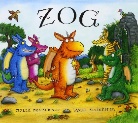 Zog and the flying doctors – Not on Reading Spine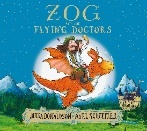 Big Cat books – Castles – Not on Reading Spine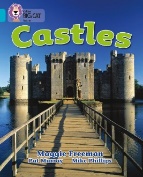 Dragonology – Not on Reading Spine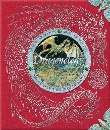 The dragon machine – Not on Reading Spine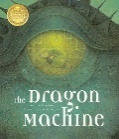 Tell me a dragon – Not on Reading Spine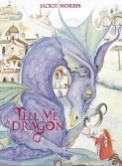 Cinnamon – Non-linear Time Sequence.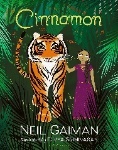 Selfish Giant – Archaic Language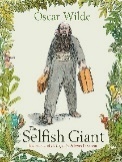 The ugly five – Narratively Complex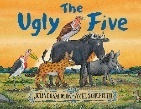 Who has seen the wind? - Resistant texts (including poetry).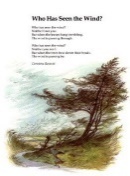 Emotional Menagerie – Figurative symbolic text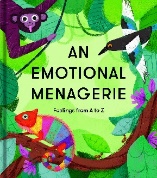 Boundless sky – Resistant texts (including poetry).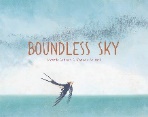 The Climbers – Narratively Complex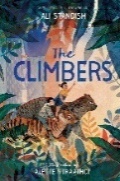 DK children’s illustrated atlas – Not on reading spine.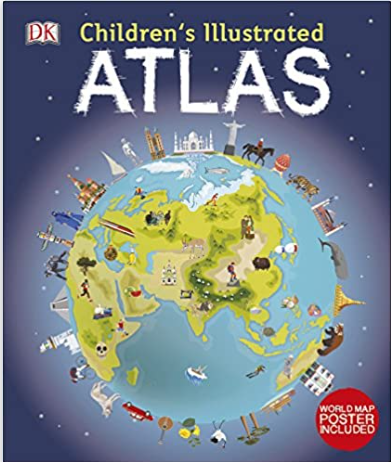 James and the Giant Peach – Non-linear Time Sequences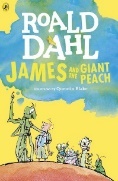 The Snow Queen – Hans Christian Andersen – Archaic Language.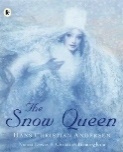 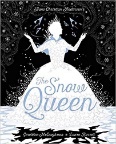 Look up! - Figurative/ symbolic text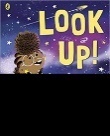 Meerkat Mail – Narratively ComplexLittle Red Riding Hood by Roald Dahl – Not on Reading Spine.Julia Donaldson- Poems to perform – Not on Reading Spine.Goldilocks and the Three Bears - Archaic Language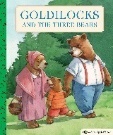 The Heart and the Bottle – Narratively Complex 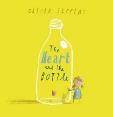 Ruby’s Worry – Figurative symbolic.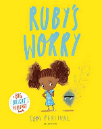 India - The Land and the People – Not on Reading Spine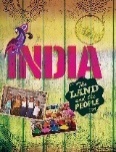 Why this? Why now?Consider prior learning/ assessment evidence and cross curricular links.Zog – Links to our History topic around Castles and DragonsDragonology – Links to our History topic around Castles and Dragons.Cinnamon is a text linked to another culture that will be as pre-learning about India through story before our Geography topic on India in Term 4.Who has seen the wind is a poem about the wind. It develops the children’s understanding of the effects of weather as well as developing other inference. It gives children the opportunity to use the text to stimulate their own weather ideas for poems (e.g. snow, sun, etc).Emotional Menagerie is a figurative and symbolic text that will support the children to return to school after Christmas and understand their feelings about returning to school.The Selfish Giant is and archaic text that will help to develop and widen the child’s vocabulary knowledge.The Ugly Five is a narratively complex book that will develop and widen children’s vocabulary whilst also giving them the opportunity to compare the book and its themes to other Julia Donaldson books.India- The Land and the People is a text that we are going to use to help us to write information about India. This also links to our geography topic. From this text we will also complete a fact file.Boundless Sky- This text will support the children with the theme of leaving and the feelings that surround this. In the book the bird comes back to the place and the child is not there anymore. This will also support the children’s inference skills as they can think about how the bird my feel, as well as showing the children that not everybody has the same opportunities or safe place to live.The Climbers -  This book is set in a jungle, which links to the Cinnamon and India texts. James and the Giant Peach - A non-linear time sequence book that can be used to enhance the children’s descriptive vocabulary and narrative writing skills. Children can explore the themes and structure of the narrative to write their own similar narratives by changing one or two aspects, e.g. the fruit or the animals that have changed due to the magic worms.Snow Queen (Geraldine McCaughrean and Hans Christian Andersen) - As we will be looking at Queens Elizabeth I and II in our History, these Archaic language texts will provide children with opportunities to read about a Queen in a different context. It will also give the children opportunities to compare the Snow Queen from both authors to develop their comparison skills.The Queen’s knickers – A narratively complex story will help children to develop reading skills whilst also linking to learning around QE2.Non-Fiction texts around QE1 and QE2 will help to enhance children’s learnings as they learn about these two monarchs through our History topic in Term 5. It will also give children opportunities to develop retrieval, inference and sequence skills in preparatiion for KS1 SATs.Ruby’s Worry links to the end of year transition worries that children may have. For example, worries about moving up to the next year group or next key stage. Goldilocks- This book will be used to enhance the children’s imagination and use of vocabulary. The children will design a wanted poster including the detail and description of the person (Goldilocks). Heart and the bottle- This book will support use to look at the topic of grief and explore the feelings centred around this. By this time the children will helpfully be mature enough to explore this topic. This also links in with our PSHE topic about the theme of leaving.Meerkat Mail- This text links to the concept that the children are moving onto a new journey, eg new year group. Look up! – This text links to the concept that the children are moving onto new opportunities and to show them that they can do achieve their goals no matter what,Reading for PleasureWe use a range of approaches to develop an enjoyment of reading in our children.I enjoy listening to a range of stories, classic, contemporary poetry and non-fiction.I choose to read different books and enjoy sharing them.I am able to explain what type of books I like and dislike and why.I enjoy listening to a range of stories, classic, contemporary poetry and non-fiction.I am able to explain what type of books I like and dislike and why.I enjoy listening to a range of stories, classic, contemporary poetry and non-fiction.I am able to explain what type of books I like and dislike and why.I choose to read different books and enjoy sharing them.OracyOracy is integral to enabling students to develop their reading skills and improve their metacognition. We use ‘Talk Tactics’ to develop talk about reading.Physical-To use gesture to support the delivery of ideas Linguistic-To adapt how they speak in different situations according to audience -To use sentence stems to signal when they are building on or challenging other’s ideas Cognitive 
-To ask questions to find out more about a subject-To build on other’s ideas in discussions-To make connections between what has been said and their own and others’ experiences Social and emotional -To develop awareness of an audience
  -To be aware of others who have not spoken and to invite them in
  -Confident delivery of short, prepared materialPhysical-To use gesture to support the delivery of ideas.Linguistic -To adapt how they speak in different situations according to audience.-To use sentence stems to signal when they are building on or challenging other’s ideas.Cognitive -To ask questions to find out more about a subject.-To build on other’s ideas in discussions.Cognitive-To be aware of others who have not spoken and to invite them in.Social and emotional-To develop awareness of an audience
  -To be aware of others who have not spoken and to invite them in
  -Confident delivery of short, prepared material.Talk TacticsInstigate – make relevant contributionsChallenge – disagree politely Build – Build on other’s ideasProbe – ask questionsSummarise – describe eventsBuild – Build on other’s ideasInstigate – make relevant contributionsSummarise – describe eventsInstigate – make relevant contributionsChallenge – disagree politelyInstigate – make relevant contributionsProbe – ask questionsSummarise – describe eventsInstigate – make relevant contributionsProbe – ask questionsChallenge – disagree politelyInstigate – make relevant contributionsDeveloping ‘reading sense’Link to VIPERS This is the section of the VIPERS lesson that is underpinned by Voice21 Oracy and encourages children to check that they understand what they have read.Check that the text makes sense to them as they read and to correct inaccurate reading.Check that the text makes sense to them as they read and to correct inaccurate reading.Drawing on what they already know or on background information and vocabulary provided by the teacherCheck that the text makes sense to them as they read and to correct inaccurate reading.Check that the text makes sense to them as they read and to correct inaccurate reading.Drawing on what they already know or on background information and vocabulary provided by the teacherReading words – decodingIn our school we teach phonics using a systematic approach. The scheme we use is called Monster Phonics. During this term we continue to develop the children’s knowledge of alternative phonemes ensuring that the spelling rules and patterns are taught explicitly.Read accurately and fluently without overt sounding and blending with a target of at least 90 words per minute.Read accurately by blending, including alternative sounds for graphemes and read multisyllabic words containing these graphemesRead words with two or more syllables noting unusual correspondencesCheck that the text makes sense as I read and self-correct.Identify and read words with common suffixes and common exception words.Children will use phonemes buttons as part of every day practice in Year 1 and children can use this as a strategy in the Phonics Screening check.“Sound buttons If a pupil uses sound buttons to help them decode words as part of normal classroom practice, they may use them during the check. You must give the pupil a clean copy of the check so they can mark the sound buttons against the graphemes. You must not mark the graphemes for the pupil.” (Phonics Screening Check Guidance March 2022)Read accurately and fluently without overt sounding and blending with a target of at least 90 words per minute.Read accurately by blending, including alternative sounds for graphemes and read multisyllabic words containing these graphemesRead words with two or more syllables noting unusual correspondencesCheck that the text makes sense as I read and self-correct.Identify and read words with common suffixes and common exception words.Children will use phonemes buttons as part of every day practice in Year 1 and children can use this as a strategy in the Phonics Screening check.“Sound buttons If a pupil uses sound buttons to help them decode words as part of normal classroom practice, they may use them during the check. You must give the pupil a clean copy of the check so they can mark the sound buttons against the graphemes. You must not mark the graphemes for the pupil.” (Phonics Screening Check Guidance March 2022)Read accurately and fluently without overt sounding and blending with a target of at least 90 words per minute.Read accurately by blending, including alternative sounds for graphemes and read multisyllabic words containing these graphemesRead words with two or more syllables noting unusual correspondencesCheck that the text makes sense as I read and self-correct.Identify and read words with common suffixes and common exception words.Children will use phonemes buttons as part of every day practice in Year 1 and children can use this as a strategy in the Phonics Screening check.“Sound buttons If a pupil uses sound buttons to help them decode words as part of normal classroom practice, they may use them during the check. You must give the pupil a clean copy of the check so they can mark the sound buttons against the graphemes. You must not mark the graphemes for the pupil.” (Phonics Screening Check Guidance March 2022)Read accurately and fluently without overt sounding and blending with a target of at least 90 words per minute.Read accurately by blending, including alternative sounds for graphemes and read multisyllabic words containing these graphemesRead words with two or more syllables noting unusual correspondencesCheck that the text makes sense as I read and self-correct.Identify and read words with common suffixes and common exception words.Children will use phonemes buttons as part of every day practice in Year 1 and children can use this as a strategy in the Phonics Screening check.“Sound buttons If a pupil uses sound buttons to help them decode words as part of normal classroom practice, they may use them during the check. You must give the pupil a clean copy of the check so they can mark the sound buttons against the graphemes. You must not mark the graphemes for the pupil.” (Phonics Screening Check Guidance March 2022)Read accurately and fluently without overt sounding and blending with a target of at least 90 words per minute.Read accurately by blending, including alternative sounds for graphemes and read multisyllabic words containing these graphemesRead words with two or more syllables noting unusual correspondencesCheck that the text makes sense as I read and self-correct.Identify and read words with common suffixes and common exception words.Children will use phonemes buttons as part of every day practice in Year 1 and children can use this as a strategy in the Phonics Screening check.“Sound buttons If a pupil uses sound buttons to help them decode words as part of normal classroom practice, they may use them during the check. You must give the pupil a clean copy of the check so they can mark the sound buttons against the graphemes. You must not mark the graphemes for the pupil.” (Phonics Screening Check Guidance March 2022)Read accurately and fluently without overt sounding and blending with a target of at least 90 words per minute.Read accurately by blending, including alternative sounds for graphemes and read multisyllabic words containing these graphemesRead words with two or more syllables noting unusual correspondencesCheck that the text makes sense as I read and self-correct.Identify and read words with common suffixes and common exception words.Children will use phonemes buttons as part of every day practice in Year 1 and children can use this as a strategy in the Phonics Screening check.“Sound buttons If a pupil uses sound buttons to help them decode words as part of normal classroom practice, they may use them during the check. You must give the pupil a clean copy of the check so they can mark the sound buttons against the graphemes. You must not mark the graphemes for the pupil.” (Phonics Screening Check Guidance March 2022)Reading words – decodingIn our school we teach phonics using a systematic approach. The scheme we use is called Monster Phonics. During this term we continue to develop the children’s knowledge of alternative phonemes ensuring that the spelling rules and patterns are taught explicitly.Learn sounds…Gde, g, c, kn, gn, wrLe, el, il alHomophoneVowel suffix- drop the edrop a letterLearn common exception wordsGreat break steak find mind kind behind wild child climb old gold hold cold told would should could door floor poor any many pretty move prove improve most both only every everybody even people whole clothes thought Learn sounds…Y (long I) al (or) o (u) ey (long ee)w-a w-or w-arz ti iLearn common exception wordsBusy money hour Christmas grass class pass past fast last bath path father plant half after again sure sugar water parents beautiful eye who Mr Mrs Learn sounds…Consonant suffixesContractionsPossessive apostropheGde, g, c, kn- revisit but with a focus on adding suffixesLearn HFWMay say way away play never ever river under better after grow snow know window car dark park hard garden our found round around mouse shouted good took book looks gone more horse live lived pulled want wantedLearn common exception wordsGreat break steak find mind kind behind wild child climb old gold hold cold told would should could door floor poor any many pretty move prove improveLearn sounds…Le, el, il Y (long I) al (or)- revisit but with a focus on adding suffixesLearn HFWNeed feet keep queen tree other mother another coming over most going cold told love something dragon sea tea eat first please bird girl soon food room school air where there right night use new us has head door which friends different wouldLearn common exception wordsmost both only every everybody even people whole clothes thought Busy money hour Christmas grass class pass past fast last bath path father plant half after again sure sugarLearn sounds…o (u) ey (long ee) w-a w-or w-ar z- revisit but with a focus on adding suffixesLearn HFWGave take place began before because even he’s we’re can’t didn’t couldn’t jumped stoppedLearn common exception wordswater parents beautiful eye who Mr MrsThe Phonics screening check will also take place during term 5 in line with National Assessment for those who did not achieve a pass mark in Year 1.Learn sounds…ti i- revisit but with a focus on adding suffixeshomophoneVowel suffix- drop the edrop a letterConsonant suffixesContractionsPossessive apostropheLearn common exception wordsThought laughed magic animals I’ve I’ll who two where once couldn’t only baby floppy every suddenly great any many these small bear boar home clothes because we’re everyone town how through eyes boy again different pulled lived grandad morning rabbit that’s things king across along The children will revisit all the works from term 1 and 2 alongside the ones identified above.Exploring Language/ VocabularyVIPERS LINK:V = VocabularyTalk about favourite words and phrases and identify within books, use in oral speech and writing.Talk about favourite words and phrases and identify within books, use in oral speech and writing.Begin to use dictionaries to check the meaning of words with support and discuss how this fits into the text.Begin to use dictionaries to check the meaning of words with support and discuss how this fits into the text.Identify new language and know how to find out what a new word means,-	Word AwareIdentify new language and know how to find out what a new word means,-	Word AwareRetrieving, Recounting and Summarising/ SequencingVIPERS LINK:R = retrieval S= sequencing (KS1)S = summarising (KS2)Retell a range of stories, traditional tales and fairy stories which shows a good understanding of the sequence of events.Retell a range of stories, traditional tales and fairy stories which shows a good understanding of the sequence of events.Asking and answering retrieval questions.Discuss the sequence of events in books and how items of information are related.Asking and answering retrieval questions.Discuss the sequence of events in books and how items of information are related.Asking and answering retrieval questions.Discuss the sequence of events in books and how items of information are related.Retell a range of stories, traditional tales and fairy stories which shows a good understanding of thesequence of events.Making Inferences/ PredictingVIPERS LINK:I = inference P = predictions E = explainDiscussing the significance of the title and events.Make predictions based on clues from the text/what they have read so far and justify your answers orally.Developing inference though use of picturesFind clues in a text based on what has been said and done.Making inferences on the basis of what is being said and doneMaking inferences on the basis of what is being said and donePersonal reflection on readingVIPERS LINK:E = explainVIPERS Link:Personal reflection is the section of the VIPERS lesson that is underpinned by Voice21 Oracy and encourages children to refer to their feelings.Give my opinion about a story, poem or non- fiction text and begin to justify my opinion.Give my opinion about a story, poem or non- fiction text and begin to justify my opinion.Explain and discuss their understanding of books, poems and other material, both those that they listen to and those that they read for themselves.Explain and discuss their understanding of books, poems and other material, both those that they listen to and those that they read for themselves.Comparing/ connecting textsVIPERS Link:Personal reflection is the section of the VIPERS lesson that is underpinned by Voice21 Oracy and encourages/ supports children to compare texts.Become increasingly familiar with and retelling a wider range of stories, fairy stories and traditional talesDiscuss and share my opinions about different texts andlisten to other people’s views.Recognising simple recurring literary language in stories and poetryPoetry and PerformanceContinuing to build up a repertoire of poems learnt by heart, appreciating these and reciting some, with appropriate intonation to make the meaning clearContinuing to build up a repertoire of poems learnt by heart, appreciating these and reciting some, with appropriate intonation to make the meaning clearIdentifying features and conventions in textsVIPERS LINK:R = retrievalIdentify a sequence of events in a book.Identify and use the structure of non- fiction books.Non FictionUnderstand what the purpose of a non-fiction book is.Introduce non-fiction books that are structured in different ways.		ReadingHow do we make a difference?‘There’s so much more to a book than just reading.’ Maurice SendakY3Term 1Term 2Term 3Term 4Term 5Term 6Purpose for Reading linked to Michael Tidd’s Purpose for Writing.Writing to InformWriting to EntertainWriting to PersuadeWriting to EntertainWriting to InformWriting to EntertainText choicesArchaic LanguageStone Age Boy by Satoshi Kitamura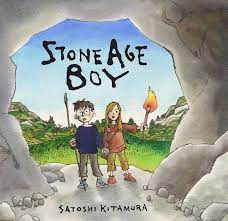 Resistant texts/including poetryOn the Ning Nang Nong by Spike MilliganOn the Ning Nang Nong - Children's Poetry ArchiveFigurative/Symbolic textThe Tunnel by Anthony Browne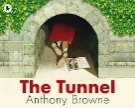 Narratively ComplexYou’re a bad man Mr Gum! By Andy Stanton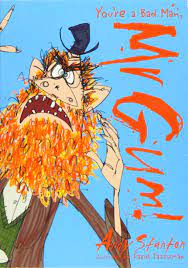 Non-linear Time SequencesThe day the crayons quit by Drew Daywalt.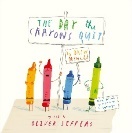 The Owl who was afraid of the dark by Jill Tomlinson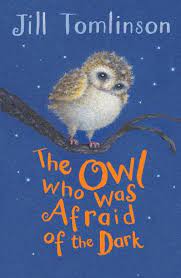 Archaic LanguageEscape from Pompeii by Christina Balit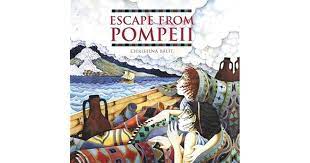 Narratively ComplexCharlie Changes into a Chicken by Sam Copeland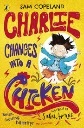 Archaic LanguageThe Secret Seven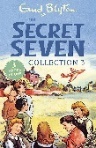 Resistant texts/including poetryCloud Busting by Malorie Blackman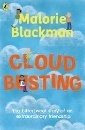 Figurative/Symbolic textA River by Marc Martin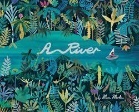 Archaic LanguageThe Wind in the Willows by Kenneth Grahame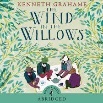 The Street beneath my feet by Charlotte Guillain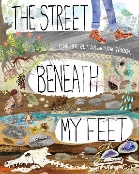 Narratively ComplexThe Nothing to see here hotel by Steven Butler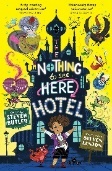 Why this? Why now?Consider prior learning/ assessment evidence and cross curricular links.Please complete this sectionThe children have had experience of simple texts in KS1 and these books build on this.How? what skill do they build on?These texts enable us to support the children’s learning in English where they are writing persuasive texts.  The roman text supports the History curriculum.The River by Marc Martin supports learning in Geography and will be used as a stimulus for that subject.  Charlie Changes into a Chicken supports the children’s knowledge of writing to Entertain by using a comical text which they enjoyed when reading Mr. Gum in Term 2.The Street Beneath My Feet links to the Rocks and Soils topic in Science and will enable to children to have an illustrated non-fiction text to explore this further.Wind in the Willows is linked to prior learning on Rivers.The Nothing to See Here Hotel is a modern text which engages children in the outset with imaginative characters ad vocabulary.Non-fiction text to be added.Reading for PleasureWe use a range of approaches to develop an enjoyment of reading in our children.I can enjoy listening to, reading and discussing a wide range of fiction, poetry, plays, non- fiction and reference books.I can discuss books written by a familiar author.I can read a range of books, including fairy stories, myths and legends, and retelling some of these orally with increasing familiarity.I can discuss books written by a familiar author.I can enjoy listening to, reading and discussing a wide range of fiction, poetry, plays, non- fiction and reference books.I can read a range of books, including fairy stories, myths and legends, and retelling some of these orally with increasing familiarity.I can enjoy listening to, reading and discussing a wide range of fiction, poetry, plays, non- fiction and reference books.I can enjoy listening to, reading and discussing a wide range of fiction, poetry, plays, non- fiction and reference books.I can enjoy listening to, reading and discussing a wide range of fiction, poetry, plays, non- fiction and reference books.OracyOracy is integral to enabling students to develop their reading skills and improve their metacognition. We use ‘Talk Tactics’ to develop talk about reading.Which of these statements will you focus on in Term 1?You won’t necessarily cover every single skill e.g. one term may link more into linguistic and even then it may not use every skill.Physical-To deliberately vary tone of voice in order to convey meaning-To consider position and posture when addressing an audience Linguistic-To be able to use specialist language to describe their own and other’s talk
  -To use specialist vocabulary-To make precise language choicesCognitive-To offer opinions that aren’t their own
  -To reflect on discussions and identify how to improve
  -To be able to summarise a discussion-To reach a shared agreement in discussions  Social and emotional -To adapt the content of their speech for a specific audience -To speak with confidence in front of an audienceLinguistic-To be able to use specialist language to describe their own and other’s talk
  -To use specialist vocabulary-To make precise language choicesSocial and emotional -To adapt the content of their speech for a specific audience -To speak with confidence in front of an audienceLinguistic-To be able to use specialist language to describe their own and other’s talk
  -To use specialist vocabulary-To make precise language choicesSocial and emotional -To adapt the content of their speech for a specific audience -To speak with confidence in front of an audienceCognitive-To offer opinions that aren’t their own
  -To reflect on discussions and identify how to improve
  -To be able to summarise a discussion-To reach a shared agreement in discussions Linguistic-To be able to use specialist language to describe their own and other’s talk
  -To use specialist vocabulary-To make precise language choicesCognitive-To offer opinions that aren’t their own
  -To reflect on discussions and identify how to improve
  -To be able to summarise a discussion-To reach a shared agreement in discussions Physical-To deliberately vary tone of voice in order to convey meaning-To consider position and posture when addressing an audience Talk TacticsWhich will you focus on in term 1Instigate – make relevant contributionsChallenge – disagree politely Build – Build on other’s ideas that also might not be their ownProbe – ask questionsSummarise – summarise a discussion about a bookInstigate – make relevant contributionsBuild – Build on other’s ideas that also might not be their ownChallenge – disagree politely Summarise – summarise a discussion about a bookProbe – ask questionsBuild – Build on other’s ideas that also might not be their ownChallenge – disagree politely Instigate – make relevant contributionsSummarise – summarise a discussion about a bookDeveloping ‘reading sense’Link to VIPERS This is the section of the VIPERS lesson that is underpinned by Voice21 Oracy and encourages children to check that they understand what they have read.Checking that the text makes sense to them, discussing their understanding and explaining the meaning of words in contextAsking questions to improve their understanding of a text.Identifying main ideas drawn from more than one paragraph and summarising these.Please move these statements to where they fit best in your year.  Remember you may not have something in every box.  Think carefully about the text that you are using to support you.Reading words – decodingIn our school we teach phonics using a systematic approach. The scheme we use is called Monster Phonics.Use their phonic knowledge to decode quickly and accurately - may still need support to read longer unknown words.Apply their growing knowledge of root words and prefixes including in-,im-,il-,ir-,dis-, mis-, un-,re-,sub-, inter-,super-, anti-and auto-to begin to read aloud.Apply their growing knowledge of root words and suffixes/word endings, including- ation,-ly, -ous, -ture, - sure, -sion,-tion, -ssion and -cian, to begin to read aloud.*Read Year 3/4 common exception words.Use their phonic knowledge to decode quickly and accurately - may still need support to read longer unknown words.Read Year 3/4 common exception words.Use their phonic knowledge to decode quickly and accurately - may still need support to read longer unknown words.Read Year 3/4 common exception words.Use their phonic knowledge to decode quickly and accurately - may still need support to read longer unknown words.Read Year 3/4 common exception words.Apply their growing knowledge of root words and prefixes including in-,im-,il-,ir-,dis-, mis-, un-,re-,sub-, inter-,super-, anti-and auto-to begin to read aloud.You have this statement in the first and last column?  Which prefixes are you focussing on in each term? Delete the ones you aren’t focussing on.Use their phonic knowledge to decode quickly and accurately - may still need support to read longer unknown words.Read Year 3/4 common exception words.Apply their growing knowledge of root words and suffixes/word endings,including- ation,-ly, -ous, -ture, - sure, -sion,-tion, -ssion and -cian, to begin to read aloud.*Use their phonic knowledge to decode quickly and accurately - may still need support to read longer unknown words.Read Year 3/4 common exception words.Apply their growing knowledge of root words and prefixes including in-,im-,il-,ir-,dis-, mis-, un-,re-,sub-, inter-,super-, anti-and auto-to begin to read aloud.Exploring Language/ VocabularyVIPERS LINK:V = VocabularyUse dictionaries to check the meaning of words I have read with support.Discuss words and phrases that capture the reader’s interest and imagination and begin to explain why.To begin to use the wider text to support understanding of topic specific vocabulary.Check a text makes sense using an understanding of the words in context.Discuss words and phrases that capture the reader’s interest and imagination and begin to explain why.Check a text makes sense using an understanding of the words in context.Discuss words and phrases that capture the reader’s interest and imagination and begin to explain why.Use dictionaries to check the meaning of words I have read with support.To begin to use the wider text to support understanding of topic specific vocabulary.Discuss words and phrases that capture the reader’s interest and imagination and begin to explain why.To begin to use the wider text to support understanding of topic specific vocabulary.Check a text makes sense using an understanding of the words in context.Use dictionaries to check the meaning of words I have read with support.To begin to use the wider text to support understanding of topic specific vocabulary.Retrieving, Recounting and Summarising/ SequencingVIPERS LINK:R = retrieval S= sequencing (KS1)S = summarising (KS2)Understand what the purpose of summarising is.Identify and summarise main ideas in a text.Retell a wider range of stories orally. E.g. fairy stories, myths and legendsRetrieve and record information from a fiction text.Retell a wider range of stories orally. E.g. fairy stories, myths and legendsRetrieve and record information from a fiction text.Retell a wider range of stories orally. E.g. fairy stories, myths and legendsRetrieve and record information from a fiction text.Identify and summarise main ideas in a text.Identify and summarise main ideas in a text.Understand what the purpose of summarising is.To me this statement needs to come before the one I have highlighted in the previous box?  If you don’t understand the purpose of summarising, you can’t identify and summarise the main ideas.  Ensure the statements in the row are progressive.Identify and summarise main ideas in a text.Understand what the purpose of summarising is.Understand what the purpose of summarising is.Making Inferences/ PredictingVIPERS LINK:I = inference P = predictions E = explainRemove the statements that are not needed in the first colulmn- again check that the row is progressive Infer a character's feelings, thoughts and motives through their actions and interactions with others.Justify inferences/predictions with evidence.To ask and answer questions appropriately, including some simple inference questions based on characters’ feelings, thoughts and motives.Make predictions based on evidence from the text and begin to explain how this supports your prediction.Infer a character's feelings, thoughts and motives through their actions and interactions with others.Justify inferences/predictions with evidence.Make predictions based on evidence from the text and begin to explain how this supports your prediction.Infer a character's feelings, thoughts and motives through their actions and interactions with others.To ask and answer questions appropriately, including some simple inference questions based on characters’ feelings, thoughts and motives.Infer a character's feelings, thoughts and motives through their actions and interactions with others.Make predictions based on evidence from the text and begin to explain how this supports your prediction.Justify inferences/predictions with evidence.To ask and answer questions appropriately, including some simple inference questions based on characters’ feelings, thoughts and motives.Make predictions based on evidence from the text and begin to explain how this supports your prediction.Personal reflection on readingVIPERS LINK:E = explainVIPERS Link:Personal reflection is the section of the VIPERS lesson that is underpinned by Voice21 Oracy and encourages children to refer to their feelings.Give my opinion on a story, poem or non- fiction text and justify your reasoning using evidence from the text.Begin to identify how language, structure, and presentation contribute to meaning.Give my opinion on a story, poem or non- fiction text and justify your reasoning using evidence from the text.From this I would assume that you are doing poetry every term but I can’t see poetry on your texts at the top.Give my opinion on a story, poem or non- fiction text and justify your reasoning using evidence from the text.Give my opinion on a story, poem or non- fiction text and justify your reasoning using evidence from the text.Give my opinion on a story, poem or non- fiction text and justify your reasoning using evidence from the text.Begin to identify how language, structure, and presentation contribute to meaning.Begin to identify how language, structure, and presentation contribute to meaning.Comparing/ connecting textsVIPERS Link:Personal reflection is the section of the VIPERS lesson that is underpinned by Voice21 Oracy and encourages/ supports children to compare texts.Compare texts that are structured in different ways.Increasing their familiarity with a wide range of books, including fairy stories, myths and legends.Compare books by the same and different authors.Reading books that are structured in different ways and reading for a range of purposes.Participate in discussion about bothbooks that are read to them and those they can read for themselves, taking turns and listening towhat others say.Please completeCompare texts that are structured in different ways.Compare texts that are structured in different ways.Poetry and PerformancePreparing poems and play scripts to read aloud and to perform, showing understanding through intonation, tone, volume and actionRecognising some different forms of poetryPreparing poems and play scripts to read aloud and to perform, showing understanding through intonation, tone, volume and actionRecognising some different forms of poetryPreparing poems and play scripts to read aloud and to perform, showing understanding through intonation, tone, volume and actionRecognising some different forms of poetryIdentifying features and conventions in textsVIPERS LINK:R = retrievalIdentify common themes in a wide range of books.Recognise different forms of poetry.Use the structure of a non-fiction book to retrieve information.Recognise different forms of poetry.Please completeRecognise different forms of poetry.Non FictionDiscuss features and layout of non-fiction text and compare to fiction.Retrieve and record information from non-fiction with an increasing understanding of how the structure of the text supports retrieval.Please completeDiscuss features and layout of non-fiction text and compare to fiction.Retrieve and record information from non-fiction with an increasing understanding of how the structure of the text supports retrieval.Discuss features and layout of non-fiction text and compare to fiction.Retrieve and record information from non-fiction with an increasing understanding of how the structure of the text supports retrieval.		ReadingHow do we make a difference?‘There’s so much more to a book than just reading.’ Maurice SendakY4Term 1Term 2Term 3Term 4Term 5Term 6Purpose for Reading linked to Michael Tidd’s Purpose for Writing.Writing to InformWriting to EntertainWriting to PersuadeWriting to EntertainWriting to InformWriting to EntertainText choicesResistant TextThe Red Tree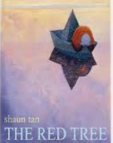 Archaic LanguageCharlotte’s Web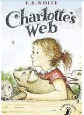 Narratively ComplexThe Last Bear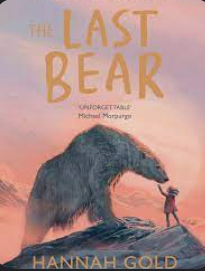 Narratively ComplexCharlie and the Chocolate Factory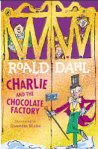 Non linear Time SequencesThe Train to Impossible Places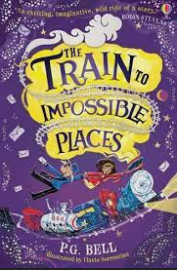 Resistant TextMichael Rosen’s A-Z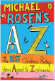 Non-Linear time SequenceThe Wild Robot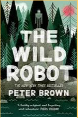 Figurative/symbolic textThe Great Food bank Heist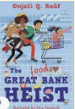 The day war came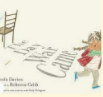 Archaic LanguageMary Poppins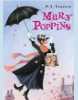 Narratively ComplexThe Castle of Inside Out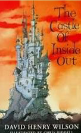 Non-Linear Time SequencesTown is by the Sea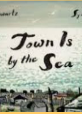 Non-Linear Time SequencesThe Strangeworlds Travel Agency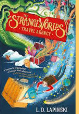 Archaic LanguageAlice in Wonderland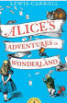 Figurative / Symbolic textThe exploding Life of Scarlett Fife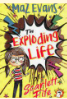 Narratively ComplexThe Explorer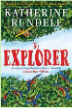 Narratively complexEl Deafo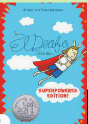 A Story Like the Wind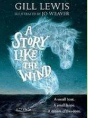 Non-Linear Time SequenceThe Butterfly Lion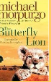 Non-Linear Time SequencesThe Girl who Stole an Elephant.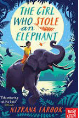 Archaic LanguageThe wonderful wizard of Oz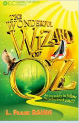 Narratively ComplexVarjak Paw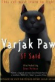 Narratively ComplexGoblins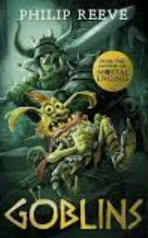 Why this? Why now?Consider prior learning/ assessment evidence and cross curricular links.The Red Tree is ujsed now as it provided an opportunity for the children to discuss their feelings which will help them to settle into a new year group.Charlotte’s Web and the Last Bear link to our Science/English writing about animals and endangered animals.These books encourage the children to use their imagination and will provide the children with opportunities to collect and collate language and descriptive features which will support them writing their own stories.Michael Rosen’s A-Z is used to support the children in their poetry unit.These books have been chosen now as they all have a storyline which has elements which can be debated. They provide excellent opportunities for writing to persuade.Town is by the sea is used now as a hook for our art topic on landscapes this term.These books encourage the children to use their imagination and will provide the children with opportunities to collect and collate language and descriptive features which will support them writing their own stories.The explorer will be used as a hook during our History topic this term.These books will be used as stimulus for writing to inform as they all have themes of war, loss and emotional turmoil. The have topics which can be researched and used to create writing. These books are more narratively complex and will allow the children to continue to develop their language skills and help develop a love of readingThe books also have journeys within them which will support with transition to the next year group.Reading for PleasureWe use a range of approaches to develop an enjoyment of reading in our children.I can enjoy listening to, reading and discussing a wide range of fiction, poetry, plays, non- fiction and reference books.I can talk about books by a familiar author and explain why I like or dislike them.I can read a range of books, including fairy stories, myths and legends, and retelling some of these orally with increasing familiarity.I can enjoy listening to, reading and discussing a wide range of fiction, poetry, plays, non- fiction and reference books.I can talk about books by a familiar author and explain why I like or dislike them.I can read a range of books, including fairy stories, myths and legends, and retelling some of these orally with increasing familiarity.I can enjoy listening to, reading and discussing a wide range of fiction, poetry, plays, non- fiction and reference books.I can talk about books by a familiar author and explain why I like or dislike them.I can read a range of books, including fairy stories, myths and legends, and retelling some of these orally with increasing familiarity.I can enjoy listening to, reading and discussing a wide range of fiction, poetry, plays, non- fiction and reference books.I can talk about books by a familiar author and explain why I like or dislike them.I can read a range of books, including fairy stories, myths and legends, and retelling some of these orally with increasing familiarity.I can enjoy listening to, reading and discussing a wide range of fiction, poetry, plays, non- fiction and reference books.I can talk about books by a familiar author and explain why I like or dislike them.I can read a range of books, including fairy stories, myths and legends, and retelling some of these orally with increasing familiarity.I can enjoy listening to, reading and discussing a wide range of fiction, poetry, plays, non- fiction and reference books.I can talk about books by a familiar author and explain why I like or dislike them.I can read a range of books, including fairy stories, myths and legends, and retelling some of these orally with increasing familiarity.OracyOracy is integral to enabling students to develop their reading skills and improve their metacognition. We use ‘Talk Tactics’ to develop talk about reading. Linguistic
 -To carefully consider the words and phrasing they use to express their ideas and how this supports the purpose of book talkLinguistic
  -To carefully consider the words and phrasing they use to express their ideas and how this supports the purpose of book talkCognitive-To be able to give supporting evidence -To ask probing questions -To reflect their own oracy skills and identify areas of strength and areas to improveCognitive-To be able to give supporting evidence -To ask probing questions -To reflect their own oracy skills and identify areas of strength and areas to improveSocial and Emotional -To use more subtle prompts for turn taking-To be able to emphasise with an audience-To consider the impact of their words on others when giving feedbackPhysical-To consider movement when addressing an audience -To use pauses for effect in presentational talkTalk TacticsInstigate – present an ideaBuild – Build on other’s ideasSummarise – summarise a discussion about readingInstigate – present an ideaBuild – Build on other’s ideasSummarise – summarise a discussion about readingInstigate – present an ideaBuild – Build on other’s ideasSummarise – summarise a discussion about readingInstigate – present an ideaBuild – Build on other’s ideasSummarise – summarise a discussion about readingInstigate – present an ideaChallenge – disagree politely and bring a new ideaBuild – Build on other’s ideas that also might not be their ownProbe – ask probing questionsSummarise – summarise a discussion about readingInstigate – present an ideaChallenge – disagree politely and bring a new ideaBuild – Build on other’s ideas that also might not be their ownProbe – ask probing questionsSummarise – summarise a discussion about readingDeveloping ‘reading sense’Link to VIPERS This is the section of the VIPERS lesson that is underpinned by Voice21 Oracy and encourages children to check that they understand what they have read.Checking that the text makes sense to them, discussing their understanding and explaining the meaning of words in contextAsking questions to improve their understanding of a text.Identifying main ideas drawn from more than one paragraph and summarising these.Checking that the text makes sense to them, discussing their understanding and explaining the meaning of words in contextAsking questions to improve their understanding of a text.Identifying main ideas drawn from more than one paragraph and summarising these.Checking that the text makes sense to them, discussing their understanding and explaining the meaning of words in contextAsking questions to improve their understanding of a text.Identifying main ideas drawn from more than one paragraph and summarising these.Checking that the text makes sense to them, discussing their understanding and explaining the meaning of words in contextAsking questions to improve their understanding of a text.Identifying main ideas drawn from more than one paragraph and summarising these.Checking that the text makes sense to them, discussing their understanding and explaining the meaning of words in contextAsking questions to improve their understanding of a text.Identifying main ideas drawn from more than one paragraph and summarising these.Checking that the text makes sense to them, discussing their understanding and explaining the meaning of words in contextAsking questions to improve their understanding of a text.Identifying main ideas drawn from more than one paragraph and summarising these.Reading words – decodingIn our school we teach phonics using a systematic approach. The scheme we use is called Monster Phonics.Use their phonic knowledge to decode quickly and accurately - may still need support to read longer unknown words.Apply knowledge of root words, prefixes and suffixes to understand new words – see Year 3 examples.Read most/all Year 3/4 common exception words.Use their phonic knowledge to decode quickly and accurately - may still need support to read longer unknown words.Apply knowledge of root words, prefixes and suffixes to understand new words – see Year 3 examples.Read most/all Year 3/4 common exception words.Use their phonic knowledge to decode quickly and accurately - may still need support to read longer unknown words.Apply knowledge of root words, prefixes and suffixes to understand new words – see Year 3 examples.Read most/all Year 3/4 common exception words.Use their phonic knowledge to decode quickly and accurately - may still need support to read longer unknown words.Apply knowledge of root words, prefixes and suffixes to understand new words – see Year 3 examples.Read most/all Year 3/4 common exception words.Use their phonic knowledge to decode quickly and accurately - may still need support to read longer unknown words.Apply knowledge of root words, prefixes and suffixes to understand new words – see Year 3 examples.Read most/all Year 3/4 common exception words.Use their phonic knowledge to decode quickly and accurately - may still need support to read longer unknown words.Apply knowledge of root words, prefixes and suffixes to understand new words – see Year 3 examples.Read most/all Year 3/4 common exception words.Exploring Language/ VocabularyVIPERS LINK:V = VocabularyConfidently use dictionaries to check the meaning of words I have read and thesaurus to find words of similar meaning.Discuss words and phrases that capture the reader’s interest and imagination and begin to explain why.Within wider reading, identify topic specific vocabulary and explorethe meaning.Confidently use dictionaries to check the meaning of words I have read and thesaurus to find words of similar meaning.Discuss words and phrases that capture the reader’s interest and imagination and begin to explain why.Within wider reading, identify topic specific vocabulary and explorethe meaning.Confidently use dictionaries to check the meaning of words I have read and thesaurus to find words of similar meaning.Discuss words and phrases that capture the reader’s interest and imagination and begin to explain why.Within wider reading, identify topic specific vocabulary and explorethe meaning.Confidently use dictionaries to check the meaning of words I have read and thesaurus to find words of similar meaning.Check a text makes sense using an understanding of the words in context and explain it.Discuss words and phrases that capture the reader’s interest and imagination and begin to explain why.Within wider reading, identify topic specific vocabulary and explorethe meaning.Confidently use dictionaries to check the meaning of words I have read and thesaurus to find words of similar meaning.Check a text makes sense using an understanding of the words in context and explain it.Discuss words and phrases that capture the reader’s interest and imagination and begin to explain why.Within wider reading, identify topic specific vocabulary and explorethe meaning.Confidently use dictionaries to check the meaning of words I have read and thesaurus to find words of similar meaning.Check a text makes sense using an understanding of the words in context and explain it.Discuss words and phrases that capture the reader’s interest and imagination and begin to explain why.Within wider reading, identify topic specific vocabulary and explorethe meaning.Retrieving, Recounting and Summarising/ SequencingVIPERS LINK:R = retrieval S= sequencing (KS1)S = summarising (KS2)Retrieve and record information from more than one paragraph in a fiction text by beginning to skim and scan.Retrieve and record information from more than one paragraph in a fiction text by beginning to skim and scan.Identifying main ideas drawn from more than one paragraph and summarising these.Identifying main ideas drawn from more than one paragraph and summarising these.Retell a wide range of stories orallyRetell a wide range of stories orallyMaking Inferences/ PredictingVIPERS LINK:I = inference P = predictions E = explainInfer a character's feelings, thoughts and motives through their actions and interactions with others.Justify inferences/predictions with evidence.To ask and answer questions appropriately, including some simple inference questions based on characters’ feelings, thoughts and motives.Infer a character's feelings, thoughts and motives through their actions and interactions with others.Justify inferences/predictions with evidence.To ask and answer questions appropriately, including some simple inference questions based on characters’ feelings, thoughts and motives.Infer a character's feelings, thoughts and motives through their actions and interactions with others.Justify inferences/predictions with evidence.To ask and answer questions appropriately, including some simple inference questions based on characters’ feelings, thoughts and motives.Infer a character's feelings, thoughts and motives through their actions and interactions with others.Justify inferences/predictions with evidence.To ask and answer questions appropriately, including some simple inference questions based on characters’ feelings, thoughts and motives.Make predictions based on evidence from the text and begin to explain how this supports your prediction.Infer a character's feelings, thoughts and motives through their actions and interactions with others.Justify inferences/predictions with evidence.To ask and answer questions appropriately, including some simple inference questions based on characters’ feelings, thoughts and motives.Make predictions based on evidence from the text and begin to explain how this supports your prediction.Infer a character's feelings, thoughts and motives through their actions and interactions with others.Justify inferences/predictions with evidence.To ask and answer questions appropriately, including some simple inference questions based on characters’ feelings, thoughts and motives.Make predictions based on evidence from the text and begin to explain how this supports your prediction.Personal reflection on readingVIPERS LINK:E = explainVIPERS Link:Personal reflection is the section of the VIPERS lesson that is underpinned by Voice21 Oracy and encourages children to refer to their feelings.Draw on experiences from texts and begin to compare.Draw on experiences from texts and begin to compare.Draw on experiences from texts and begin to compare.Give my opinion on similar themes and characters across texts.Give my opinion on similar themes and characters across texts.Give my opinion on similar themes and characters across texts.Comparing/ connecting textsVIPERS Link:Personal reflection is the section of the VIPERS lesson that is underpinned by Voice21 Oracy and encourages/ supports children to compare texts.Listening to and discussing a wide range of fiction, poetry, plays, non-fiction and reference books or textbooks.Participate in discussion about both books that are read tothem and those they can read for themselves, taking turns and listening to what others say.Listening to and discussing a wide range of fiction, poetry, plays, non-fiction and reference books or textbooks.Participate in discussion about both books that are read tothem and those they can read for themselves, taking turns and listening to what others say.Compare texts that are structured in different ways.Compare texts that are structured in different ways.Use evidence to justify my opinions when comparing.Identify themes and conventions used by different authors.Use evidence to justify my opinions when comparing.Identify themes and conventions used by different authors.Poetry and PerformancePreparing poems and play scripts to read aloud and to perform, showing understanding through intonation, tone, volume and actionRecognising some different forms of poetryPreparing poems and play scripts to read aloud and to perform, showing understanding through intonation, tone, volume and actionRecognising some different forms of poetryPreparing poems and play scripts to read aloud and to perform, showing understanding through intonation, tone, volume and actionRecognising some different forms of poetryIdentifying features and conventions in textsVIPERS LINK:R = retrievalIdentify themes and conventions in a wide range of books.Understand how language, structure and presentation adds meaning to the text.Use the structure of a non-fiction book to retrieve and recordinformation.Identify themes and conventions in a wide range of books.Recognise different forms of poetry (narrative and free verse).Understand how language, structure and presentation adds meaning to the text.Identify themes and conventions in a wide range of books.Understand how language, structure and presentation adds meaning to the text.Use the structure of a non-fiction book to retrieve and recordinformation.Identify themes and conventions in a wide range of books.Recognise different forms of poetry (narrative and free verse).Understand how language, structure and presentation adds meaning to the text.Identify themes and conventions in a wide range of books.Understand how language, structure and presentation adds meaning to the text.Use the structure of a non-fiction book to retrieve and recordinformation.Identify themes and conventions in a wide range of books.Recognise different forms of poetry (narrative and free verse).Understand how language, structure and presentation adds meaning to the text.Non FictionDiscuss features and layout of non-fiction text and compare to fiction.Retrieve and record information from non-fiction with an increasing understanding of how the structure of the text supports retrieval.Discuss features and layout of non-fiction text and compare to fiction.Retrieve and record information from non-fiction with an increasing understanding of how the structure of the text supports retrieval.Discuss features and layout of non-fiction text and compare to fiction.Retrieve and record information from non-fiction with an increasing understanding of how the structure of the text supports retrieval.		ReadingHow do we make a difference?‘There’s so much more to a book than just reading.’ Maurice SendakY5Term 1Term 1Term 1Term 2Term 2Term 3Term 4Term 4Term 4Term 5Term 5Term 6Purpose for Reading linked to Michael Tidd’s Purpose for Writing.Writing to InformWriting to InformWriting to InformWriting to EntertainWriting to EntertainWriting to PersuadeWriting to DiscussWriting to DiscussWriting to DiscussWriting to InformWriting to InformWriting to EntertainText choicesTHE EYE OF THE NORTHNon-Linear time sequence 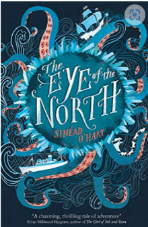 THE EYE OF THE NORTHNon-Linear time sequence THE EYE OF THE NORTHNon-Linear time sequence THE JUNGLE BOOK – RUDYARD KIPLING Archaic Language 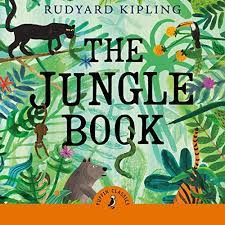 TIN TIN: The secret of the unicorn. Archaic Language 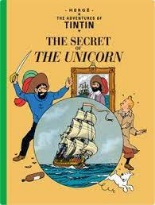 THE ANIMALS OF FARTHING WOOD Archaic Language 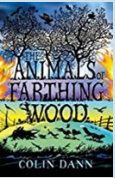 TOM’S MIDNIGHT GARDEN Non-linear time sequence 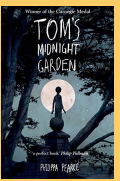 HARRY POTTER AND THE PHILOSOPHERS STONE Figurative/symbolic 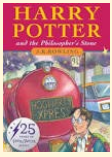 THE JUNGLE BOOK – RUDYARD KIPLING Archaic Language TIN TIN: The secret of the unicorn. Archaic Language THE ANIMALS OF FARTHING WOOD Archaic Language TOM’S MIDNIGHT GARDEN Non-linear time sequence HARRY POTTER AND THE PHILOSOPHERS STONE Figurative/symbolic THE STRANGEWORLDS TRAVEL AGENCY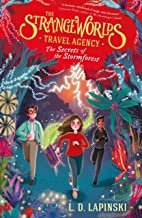 WHO LET THE GODS OUT? – MAZ EVANS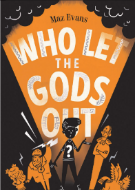 The boy at the back of the class – ONJALI Q RAUF Figurative/Symbolic 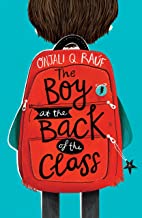 AROUND THE WORLD IN 80 DAYS – JULES VERNE Archaic Language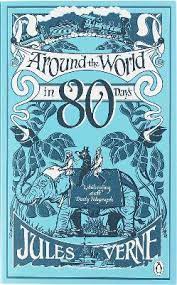 BLACK BEAUTY– Archaic Language 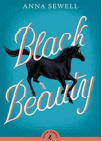 The boy at the back of the class – ONJALI Q RAUF Figurative/Symbolic AROUND THE WORLD IN 80 DAYS – JULES VERNE Archaic LanguageBLACK BEAUTY– Archaic Language The boy at the back of the class – ONJALI Q RAUF Figurative/Symbolic AROUND THE WORLD IN 80 DAYS – JULES VERNE Archaic LanguageBLACK BEAUTY– Archaic Language One giant leap: Historical account of the moon landing.Neil Armstrong: Life of flight.Neil Armstrong – Little people big dreams. FUNKY CHICKENS Resistant texts 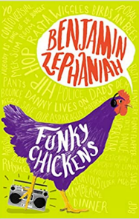 One giant leap: Historical account of the moon landing.Neil Armstrong: Life of flight.Neil Armstrong – Little people big dreams. FUNKY CHICKENS Resistant texts The Story of Tutankhamun – Patricia Cleveland-Peck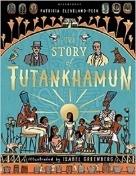 I was there – Tutankhamun's tomb – Sue Reid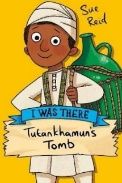 How to live forever – Colin Thompson Figurative/symbolic 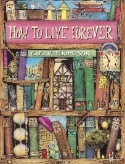 Philip Pullman CLOCKWORK ALL WOUND UPNarratively complex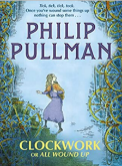 Why this? Why now?Consider prior learning/ assessment evidence and cross curricular links.Why this? Why now?Consider prior learning/ assessment evidence and cross curricular links.As we move onto writing to entertain, we explore non-linear time sequences. Children can consider how they might structure their writing. Children explore the concept of introducing suspense, and what techniques they could use in their writing to develop this. As we move onto writing to entertain, we explore non-linear time sequences. Children can consider how they might structure their writing. Children explore the concept of introducing suspense, and what techniques they could use in their writing to develop this. As we move onto writing to persuade, we can explore how characters are persuaded through story. This can help us develop our own persuasive arguments and techniques. As we move onto writing to persuade, we can explore how characters are persuaded through story. This can help us develop our own persuasive arguments and techniques. As we move onto writing to persuade, we can explore how characters are persuaded through story. This can help us develop our own persuasive arguments and techniques. As we move onto writing to discuss children will read about a boy who is a refugee and fled a warzone. They will discuss his past and present and discuss the situations he faced. They will discuss how this compares to current world issues. Building on our science module from term 4 about space, we are consolidating our understanding and knowledge of space and what it would feel like to be among the first people into space. Pupils will discuss the importance of the event and share facts with each other to build a larger picture. Building on our science module from term 4 about space, we are consolidating our understanding and knowledge of space and what it would feel like to be among the first people into space. Pupils will discuss the importance of the event and share facts with each other to build a larger picture. Following on from our knowledge and term topic - ancient Egypt, we are going to boost our understanding and importance of ancient Egypt with relation to human civilization through our non-fiction text while keeping the story entertaining by using the non-fiction text for guidance and structure. Following on from our knowledge and term topic - ancient Egypt, we are going to boost our understanding and importance of ancient Egypt with relation to human civilization through our non-fiction text while keeping the story entertaining by using the non-fiction text for guidance and structure. Reading for PleasureWe use a range of approaches to develop an enjoyment of reading in our children.Reading for PleasureWe use a range of approaches to develop an enjoyment of reading in our children.I enjoy continuing to read and discuss an increasingly wide range of texts (fiction, poetry, plays and non- fiction books) to read for a range of purposes.I can read a wide range of books including myths, legends and traditional stores, modern fiction, fiction from our literary heritage and books from other cultures and traditions.I can select and read books written by a favourite author.I can recommend and comment positively on texts that I have read.I enjoy continuing to read and discuss an increasingly wide range of texts (fiction, poetry, plays and non- fiction books) to read for a range of purposes.I can read a wide range of books including myths, legends and traditional stores, modern fiction, fiction from our literary heritage and books from other cultures and traditions.I can select and read books written by a favourite author.I can recommend and comment positively on texts that I have read.I enjoy continuing to read and discuss an increasingly wide range of texts (fiction, poetry, plays and non- fiction books) to read for a range of purposes.I can read a wide range of books including myths, legends and traditional stores, modern fiction, fiction from our literary heritage and books from other cultures and traditions.I can select and read books written by a favourite author.I can recommend and comment positively on texts that I have read.I enjoy continuing to read and discuss an increasingly wide range of texts (fiction, poetry, plays and non- fiction books) to read for a range of purposes.I can read a wide range of books including myths, legends and traditional stores, modern fiction, fiction from our literary heritage and books from other cultures and traditions.I can select and read books written by a favourite author.I can recommend and comment positively on texts that I have read.I enjoy continuing to read and discuss an increasingly wide range of texts (fiction, poetry, plays and non- fiction books) to read for a range of purposes.I can read a wide range of books including myths, legends and traditional stores, modern fiction, fiction from our literary heritage and books from other cultures and traditions.I can select and read books written by a favourite author.I can recommend and comment positively on texts that I have read.I enjoy continuing to read and discuss an increasingly wide range of texts (fiction, poetry, plays and non- fiction books) to read for a range of purposes.I can read a wide range of books including myths, legends and traditional stores, modern fiction, fiction from our literary heritage and books from other cultures and traditions.I can select and read books written by a favourite author.I can recommend and comment positively on texts that I have read.I enjoy continuing to read and discuss an increasingly wide range of texts (fiction, poetry, plays and non- fiction books) to read for a range of purposes.I can read a wide range of books including myths, legends and traditional stores, modern fiction, fiction from our literary heritage and books from other cultures and traditions.I can select and read books written by a favourite author.I can recommend and comment positively on texts that I have read.I enjoy continuing to read and discuss an increasingly wide range of texts (fiction, poetry, plays and non- fiction books) to read for a range of purposes.I can read a wide range of books including myths, legends and traditional stores, modern fiction, fiction from our literary heritage and books from other cultures and traditions.I can select and read books written by a favourite author.I can recommend and comment positively on texts that I have read.I enjoy continuing to read and discuss an increasingly wide range of texts (fiction, poetry, plays and non- fiction books) to read for a range of purposes.I can read a wide range of books including myths, legends and traditional stores, modern fiction, fiction from our literary heritage and books from other cultures and traditions.I can select and read books written by a favourite author.I can recommend and comment positively on texts that I have read.I enjoy continuing to read and discuss an increasingly wide range of texts (fiction, poetry, plays and non- fiction books) to read for a range of purposes.I can read a wide range of books including myths, legends and traditional stores, modern fiction, fiction from our literary heritage and books from other cultures and traditions.I can select and read books written by a favourite author.I can recommend and comment positively on texts that I have read.I enjoy continuing to read and discuss an increasingly wide range of texts (fiction, poetry, plays and non- fiction books) to read for a range of purposes.I can read a wide range of books including myths, legends and traditional stores, modern fiction, fiction from our literary heritage and books from other cultures and traditions.I can select and read books written by a favourite author.I can recommend and comment positively on texts that I have read.OracyOracy is integral to enabling students to develop their reading skills and improve their metacognition. We use ‘Talk Tactics’ to develop talk about reading.OracyOracy is integral to enabling students to develop their reading skills and improve their metacognition. We use ‘Talk Tactics’ to develop talk about reading.Social and Emotional 
-Listening for extended periods of time-To speak with flair and passionPhysical-To project their voices to a large audience - For gestures to become increasingly naturalCognitive-To be able to draw upon knowledge of the world to support their own view and explore different perspectivesLinguistic To use an increasingly sophisticated range of sentence stems with fluency and accuracy when building book talkSocial and Emotional 
-Listening for extended periods of time-To speak with flair and passionPhysical-To project their voices to a large audience - For gestures to become increasingly naturalCognitive-To be able to draw upon knowledge of the world to support their own view and explore different perspectivesLinguistic To use an increasingly sophisticated range of sentence stems with fluency and accuracy when building book talkSocial and Emotional 
-Listening for extended periods of time-To speak with flair and passionPhysical-To project their voices to a large audience - For gestures to become increasingly naturalCognitive-To be able to draw upon knowledge of the world to support their own view and explore different perspectivesLinguistic To use an increasingly sophisticated range of sentence stems with fluency and accuracy when building book talkSocial and Emotional 
-Listening for extended periods of time-To speak with flair and passionPhysical-To project their voices to a large audience - For gestures to become increasingly naturalCognitive-To be able to draw upon knowledge of the world to support their own view and explore different perspectivesLinguistic To use an increasingly sophisticated range of sentence stems with fluency and accuracy when building book talk.Social and Emotional 
-Listening for extended periods of time-To speak with flair and passionPhysical-To project their voices to a large audience - For gestures to become increasingly naturalCognitive-To be able to draw upon knowledge of the world to support their own view and explore different perspectivesLinguistic To use an increasingly sophisticated range of sentence stems with fluency and accuracy when building book talk.Social and Emotional 
-Listening for extended periods of time-To speak with flair and passionPhysical-To project their voices to a large audience - For gestures to become increasingly naturalCognitive-To be able to draw upon knowledge of the world to support their own view and explore different perspectivesLinguistic To use an increasingly sophisticated range of sentence stems with fluency and accuracy when building book talk.Social and Emotional 
-Listening for extended periods of time-To speak with flair and passionPhysical-To project their voices to a large audience - For gestures to become increasingly naturalCognitive-To be able to draw upon knowledge of the world to support their own view and explore different perspectivesLinguistic To use an increasingly sophisticated range of sentence stems with fluency and accuracy when building book talk.Social and Emotional 
-Listening for extended periods of time-To speak with flair and passionPhysical-To project their voices to a large audience - For gestures to become increasingly naturalCognitive-To be able to draw upon knowledge of the world to support their own view and explore different perspectivesLinguistic To use an increasingly sophisticated range of sentence stems with fluency and accuracy when building book talkSocial and Emotional 
-Listening for extended periods of time-To speak with flair and passionPhysical-To project their voices to a large audience - For gestures to become increasingly naturalCognitive-To be able to draw upon knowledge of the world to support their own view and explore different perspectivesLinguistic To use an increasingly sophisticated range of sentence stems with fluency and accuracy when building book talkSocial and Emotional 
-Listening for extended periods of time-To speak with flair and passionPhysical-To project their voices to a large audience - For gestures to become increasingly naturalCognitive-To be able to draw upon knowledge of the world to support their own view and explore different perspectivesLinguistic To use an increasingly sophisticated range of sentence stems with fluency and accuracy when building book talkSocial and Emotional 
-Listening for extended periods of time-To speak with flair and passionPhysical-To project their voices to a large audience - For gestures to become increasingly naturalCognitive-To be able to draw upon knowledge of the world to support their own view and explore different perspectivesLinguistic To use an increasingly sophisticated range of sentence stems with fluency and accuracy when building book talkTalk TacticsTalk TacticsInstigate – present an idea or open a new line of enquiryChallenge – disagree politely and present an alternative ideaBuild – Build on other’s ideas that also might not be their ownProbe – ask probing questions, ask for evidenceSummarise – summarise a discussion about reading and recap Clarify – Ask questions to make discussions clearer and check your understandingInstigate – present an idea or open a new line of enquiryChallenge – disagree politely and present an alternative ideaBuild – Build on other’s ideas that also might not be their ownProbe – ask probing questions, ask for evidenceSummarise – summarise a discussion about reading and recap Clarify – Ask questions to make discussions clearer and check your understandingInstigate – present an idea or open a new line of enquiryChallenge – disagree politely and present an alternative ideaBuild – Build on other’s ideas that also might not be their ownProbe – ask probing questions, ask for evidenceSummarise – summarise a discussion about reading and recap Clarify – Ask questions to make discussions clearer and check your understandingInstigate – present an idea or open a new line of enquiryChallenge – disagree politely and present an alternative ideaBuild – Build on other’s ideas that also might not be their ownProbe – ask probing questions, ask for evidenceSummarise – summarise a discussion about reading and recap Clarify – Ask questions to make discussions clearer and check your understandingInstigate – present an idea or open a new line of enquiryChallenge – disagree politely and present an alternative ideaBuild – Build on other’s ideas that also might not be their ownProbe – ask probing questions, ask for evidenceSummarise – summarise a discussion about reading and recap Clarify – Ask questions to make discussions clearer and check your understandingInstigate – present an idea or open a new line of enquiryChallenge – disagree politely and present an alternative ideaBuild – Build on other’s ideas that also might not be their ownProbe – ask probing questions, ask for evidenceSummarise – summarise a discussion about reading and recap Clarify – Ask questions to make discussions clearer and check your understandingInstigate – present an idea or open a new line of enquiryChallenge – disagree politely and present an alternative ideaBuild – Build on other’s ideas that also might not be their ownProbe – ask probing questions, ask for evidenceSummarise – summarise a discussion about reading and recap Clarify – Ask questions to make discussions clearer and check your understandingInstigate – present an idea or open a new line of enquiryChallenge – disagree politely and present an alternative ideaBuild – Build on other’s ideas that also might not be their ownProbe – ask probing questions, ask for evidenceSummarise – summarise a discussion about reading and recap Clarify – Ask questions to make discussions clearer and check your understandingInstigate – present an idea or open a new line of enquiryChallenge – disagree politely and present an alternative ideaBuild – Build on other’s ideas that also might not be their ownProbe – ask probing questions, ask for evidenceSummarise – summarise a discussion about reading and recap Clarify – Ask questions to make discussions clearer and check your understandingInstigate – present an idea or open a new line of enquiryChallenge – disagree politely and present an alternative ideaBuild – Build on other’s ideas that also might not be their ownProbe – ask probing questions, ask for evidenceSummarise – summarise a discussion about reading and recap Clarify – Ask questions to make discussions clearer and check your understandingInstigate – present an idea or open a new line of enquiryChallenge – disagree politely and present an alternative ideaBuild – Build on other’s ideas that also might not be their ownProbe – ask probing questions, ask for evidenceSummarise – summarise a discussion about reading and recap Clarify – Ask questions to make discussions clearer and check your understandingDeveloping ‘reading sense’Link to VIPERS This is the section of the VIPERS lesson that is underpinned by Voice21 Oracy and encourages children to check that they understand what they have read.Developing ‘reading sense’Link to VIPERS This is the section of the VIPERS lesson that is underpinned by Voice21 Oracy and encourages children to check that they understand what they have read.Checking that the book makes sense to them, discussing their understanding and exploring the meaning of words in contextAsking questions to improve their understanding Provide reasoned justifications for their view.Checking that the book makes sense to them, discussing their understanding and exploring the meaning of words in contextAsking questions to improve their understanding Provide reasoned justifications for their view.Checking that the book makes sense to them, discussing their understanding and exploring the meaning of words in contextAsking questions to improve their understanding Provide reasoned justifications for their view.Checking that the book makes sense to them, discussing their understanding and exploring the meaning of words in contextAsking questions to improve their understanding Provide reasoned justifications for their view.Checking that the book makes sense to them, discussing their understanding and exploring the meaning of words in contextAsking questions to improve their understanding Provide reasoned justifications for their view.Checking that the book makes sense to them, discussing their understanding and exploring the meaning of words in contextAsking questions to improve their understanding Provide reasoned justifications for their view.Checking that the book makes sense to them, discussing their understanding and exploring the meaning of words in contextAsking questions to improve their understanding Provide reasoned justifications for their view.Checking that the book makes sense to them, discussing their understanding and exploring the meaning of words in contextAsking questions to improve their understanding Provide reasoned justifications for their view.Checking that the book makes sense to them, discussing their understanding and exploring the meaning of words in contextAsking questions to improve their understanding Provide reasoned justifications for their view.Checking that the book makes sense to them, discussing their understanding and exploring the meaning of words in contextAsking questions to improve their understanding Provide reasoned justifications for their view.Checking that the book makes sense to them, discussing their understanding and exploring the meaning of words in contextAsking questions to improve their understanding Provide reasoned justifications for their view.Reading words – decodingIn our school we teach phonics using a systematic approach. The scheme we use is called Monster Phonics.Reading words – decodingIn our school we teach phonics using a systematic approach. The scheme we use is called Monster Phonics.Use knowledge of root words, prefixes and suffixes to understand the meaning of unfamiliar words.Read and pronounce unfamiliar words using knowledge of letter strings – linked to spelling patterns.Use the syntax and semantics which surround a new word to support your understanding of its meaning – read around the word.Read all Year 3/4 common exception words.Read most Year 5/6 common exception words.Use knowledge of root words, prefixes and suffixes to understand the meaning of unfamiliar words.Read and pronounce unfamiliar words using knowledge of letter strings – linked to spelling patterns.Use the syntax and semantics which surround a new word to support your understanding of its meaning – read around the word.Read all Year 3/4 common exception words.Read most Year 5/6 common exception words.Use knowledge of root words, prefixes and suffixes to understand the meaning of unfamiliar words.Read and pronounce unfamiliar words using knowledge of letter strings – linked to spelling patterns.Use the syntax and semantics which surround a new word to support your understanding of its meaning – read around the word.Read all Year 3/4 common exception words.Read most Year 5/6 common exception words.Use knowledge of root words, prefixes and suffixes to understand the meaning of unfamiliar words.Read and pronounce unfamiliar words using knowledge of letter strings – linked to spelling patterns.Use the syntax and semantics which surround a new word to support your understanding of its meaning – read around the word.Read all Year 3/4 common exception words.Read most Year 5/6 common exception words.Use knowledge of root words, prefixes and suffixes to understand the meaning of unfamiliar words.Read and pronounce unfamiliar words using knowledge of letter strings – linked to spelling patterns.Use the syntax and semantics which surround a new word to support your understanding of its meaning – read around the word.Read all Year 3/4 common exception words.Read most Year 5/6 common exception words.Use knowledge of root words, prefixes and suffixes to understand the meaning of unfamiliar words.Read and pronounce unfamiliar words using knowledge of letter strings – linked to spelling patterns.Use the syntax and semantics which surround a new word to support your understanding of its meaning – read around the word.Read all Year 3/4 common exception words.Read most Year 5/6 common exception words.Use knowledge of root words, prefixes and suffixes to understand the meaning of unfamiliar words.Read and pronounce unfamiliar words using knowledge of letter strings – linked to spelling patterns.Use the syntax and semantics which surround a new word to support your understanding of its meaning – read around the word.Read all Year 3/4 common exception words.Read most Year 5/6 common exception words.Use knowledge of root words, prefixes and suffixes to understand the meaning of unfamiliar words.Read and pronounce unfamiliar words using knowledge of letter strings – linked to spelling patterns.Use the syntax and semantics which surround a new word to support your understanding of its meaning – read around the word.Read all Year 3/4 common exception words.Read most Year 5/6 common exception words.Use knowledge of root words, prefixes and suffixes to understand the meaning of unfamiliar words.Read and pronounce unfamiliar words using knowledge of letter strings – linked to spelling patterns.Use the syntax and semantics which surround a new word to support your understanding of its meaning – read around the word.Read all Year 3/4 common exception words.Read most Year 5/6 common exception words.Use knowledge of root words, prefixes and suffixes to understand the meaning of unfamiliar words.Read and pronounce unfamiliar words using knowledge of letter strings – linked to spelling patterns.Use the syntax and semantics which surround a new word to support your understanding of its meaning – read around the word.Read all Year 3/4 common exception words.Read most Year 5/6 common exception words.Use knowledge of root words, prefixes and suffixes to understand the meaning of unfamiliar words.Read and pronounce unfamiliar words using knowledge of letter strings – linked to spelling patterns.Use the syntax and semantics which surround a new word to support your understanding of its meaning – read around the word.Read all Year 3/4 common exception words.Read most Year 5/6 common exception words.Exploring Language/ VocabularyVIPERS LINK:V = VocabularyExploring Language/ VocabularyVIPERS LINK:V = VocabularyBegin to use evidence to explain how authors’ use of language impacts on the reader.Evaluate the impact of figurative language on the reader and offer a critique.Distinguish between statements of fact and opinion with evidence.Understand, explore and explain the meaning of words in context with growing independence across all texts.Begin to use evidence to explain how authors’ use of language impacts on the reader.Evaluate the impact of figurative language on the reader and offer a critique.Distinguish between statements of fact and opinion with evidence.Understand, explore and explain the meaning of words in context with growing independence across all texts.Begin to use evidence to explain how authors’ use of language impacts on the reader.Evaluate the impact of figurative language on the reader and offer a critique.Distinguish between statements of fact and opinion with evidence.Understand, explore and explain the meaning of words in context with growing independence across all texts.Begin to use evidence to explain how authors’ use of language impacts on the reader.Evaluate the impact of figurative language on the reader and offer a critique.Distinguish between statements of fact and opinion with evidence.Understand, explore and explain the meaning of words in context with growing independence across all texts.Begin to use evidence to explain how authors’ use of language impacts on the reader.Evaluate the impact of figurative language on the reader and offer a critique.Distinguish between statements of fact and opinion with evidence.Understand, explore and explain the meaning of words in context with growing independence across all texts.Begin to use evidence to explain how authors’ use of language impacts on the reader.Evaluate the impact of figurative language on the reader and offer a critique.Distinguish between statements of fact and opinion with evidence.Understand, explore and explain the meaning of words in context with growing independence across all texts.Begin to use evidence to explain how authors’ use of language impacts on the reader.Evaluate the impact of figurative language on the reader and offer a critique.Distinguish between statements of fact and opinion with evidence.Understand, explore and explain the meaning of words in context with growing independence across all texts.Begin to use evidence to explain how authors’ use of language impacts on the reader.Evaluate the impact of figurative language on the reader and offer a critique.Distinguish between statements of fact and opinion with evidence.Understand, explore and explain the meaning of words in context with growing independence across all texts.Begin to use evidence to explain how authors’ use of language impacts on the reader.Evaluate the impact of figurative language on the reader and offer a critique.Distinguish between statements of fact and opinion with evidence.Understand, explore and explain the meaning of words in context with growing independence across all texts.Begin to use evidence to explain how authors’ use of language impacts on the reader.Evaluate the impact of figurative language on the reader and offer a critique.Distinguish between statements of fact and opinion with evidence.Understand, explore and explain the meaning of words in context with growing independence across all texts.Begin to use evidence to explain how authors’ use of language impacts on the reader.Evaluate the impact of figurative language on the reader and offer a critique.Distinguish between statements of fact and opinion with evidence.Understand, explore and explain the meaning of words in context with growing independence across all texts.Retrieving, Recounting and Summarising/ SequencingVIPERS LINK:R = retrieval S= sequencing (KS1)S = summarising (KS2)Retrieving, Recounting and Summarising/ SequencingVIPERS LINK:R = retrieval S= sequencing (KS1)S = summarising (KS2)Use skimming and scanning techniques to quickly locate key words/phrases to aid in summarising andComprehension.Accurately summarise key points from paragraphs and then link my paragraph summaries to main ideas.Use skimming and scanning techniques to quickly locate key words/phrases to aid in summarising andComprehension.Accurately summarise key points from paragraphs and then link my paragraph summaries to main ideas.Use skimming and scanning techniques to quickly locate key words/phrases to aid in summarising andComprehension.Accurately summarise key points from paragraphs and then link my paragraph summaries to main ideas.Use skimming and scanning techniques to quickly locate key words/phrases to aid in summarising andComprehension.Accurately summarise key points from paragraphs and then link my paragraph summaries to main ideas.Use skimming and scanning techniques to quickly locate key words/phrases to aid in summarising andComprehension.Accurately summarise key points from paragraphs and then link my paragraph summaries to main ideas.Use skimming and scanning techniques to quickly locate key words/phrases to aid in summarising andComprehension.Accurately summarise key points from paragraphs and then link my paragraph summaries to main ideas.Use skimming and scanning techniques to quickly locate key words/phrases to aid in summarising andComprehension.Accurately summarise key points from paragraphs and then link my paragraph summaries to main ideas.Use skimming and scanning techniques to quickly locate key words/phrases to aid in summarising andComprehension.Accurately summarise key points from paragraphs and then link my paragraph summaries to main ideas.Use skimming and scanning techniques to quickly locate key words/phrases to aid in summarising andComprehension.Accurately summarise key points from paragraphs and then link my paragraph summaries to main ideas.Use skimming and scanning techniques to quickly locate key words/phrases to aid in summarising andComprehension.Accurately summarise key points from paragraphs and then link my paragraph summaries to main ideas.Use skimming and scanning techniques to quickly locate key words/phrases to aid in summarising andComprehension.Accurately summarise key points from paragraphs and then link my paragraph summaries to main ideas.Making Inferences/ PredictingVIPERS LINK:I = inference P = predictions E = explainMaking Inferences/ PredictingVIPERS LINK:I = inference P = predictions E = explainDraw inferences from the text about characters’ feelings, thoughts and motives through their actions and interactions between other characters and the environment.Use evidence from the text to support my decisions and explain how this evidence supports my point of view.Make predictions from what is stated and what is implied making links to evidence and explaining clearly what the evidence shows.Draw inferences from the text about characters’ feelings, thoughts and motives through their actions and interactions between other characters and the environment.Use evidence from the text to support my decisions and explain how this evidence supports my point of view.Make predictions from what is stated and what is implied making links to evidence and explaining clearly what the evidence shows.Draw inferences from the text about characters’ feelings, thoughts and motives through their actions and interactions between other characters and the environment.Use evidence from the text to support my decisions and explain how this evidence supports my point of view.Make predictions from what is stated and what is implied making links to evidence and explaining clearly what the evidence shows.Draw inferences from the text about characters’ feelings, thoughts and motives through their actions and interactions between other characters and the environment.Use evidence from the text to support my decisions and explain how this evidence supports my point of view.Make predictions from what is stated and what is implied making links to evidence and explaining clearly what the evidence shows.Draw inferences from the text about characters’ feelings, thoughts and motives through their actions and interactions between other characters and the environment.Use evidence from the text to support my decisions and explain how this evidence supports my point of view.Make predictions from what is stated and what is implied making links to evidence and explaining clearly what the evidence shows.Draw inferences from the text about characters’ feelings, thoughts and motives through their actions and interactions between other characters and the environment.Use evidence from the text to support my decisions and explain how this evidence supports my point of view.Make predictions from what is stated and what is implied making links to evidence and explaining clearly what the evidence shows.Draw inferences from the text about characters’ feelings, thoughts and motives through their actions and interactions between other characters and the environment.Use evidence from the text to support my decisions and explain how this evidence supports my point of view.Make predictions from what is stated and what is implied making links to evidence and explaining clearly what the evidence shows.Draw inferences from the text about characters’ feelings, thoughts and motives through their actions and interactions between other characters and the environment.Use evidence from the text to support my decisions and explain how this evidence supports my point of view.Make predictions from what is stated and what is implied making links to evidence and explaining clearly what the evidence shows.Draw inferences from the text about characters’ feelings, thoughts and motives through their actions and interactions between other characters and the environment.Use evidence from the text to support my decisions and explain how this evidence supports my point of view.Make predictions from what is stated and what is implied making links to evidence and explaining clearly what the evidence shows.Draw inferences from the text about characters’ feelings, thoughts and motives through their actions and interactions between other characters and the environment.Use evidence from the text to support my decisions and explain how this evidence supports my point of view.Make predictions from what is stated and what is implied making links to evidence and explaining clearly what the evidence shows.Draw inferences from the text about characters’ feelings, thoughts and motives through their actions and interactions between other characters and the environment.Use evidence from the text to support my decisions and explain how this evidence supports my point of view.Make predictions from what is stated and what is implied making links to evidence and explaining clearly what the evidence shows.Personal reflection on readingVIPERS LINK:E = explainVIPERS Link:Personal reflection is the section of the VIPERS lesson that is underpinned by Voice21 Oracy and encourages children to refer to their feelings.Personal reflection on readingVIPERS LINK:E = explainVIPERS Link:Personal reflection is the section of the VIPERS lesson that is underpinned by Voice21 Oracy and encourages children to refer to their feelings.Discuss and evaluate how authors use language for effect.Give reasons to justify my views based on evidence from the text.Begin to evaluate the similarities of text structures across texts.Discuss and evaluate how authors use language for effect.Give reasons to justify my views based on evidence from the text.Begin to evaluate the similarities of text structures across texts.Discuss and evaluate how authors use language for effect.Give reasons to justify my views based on evidence from the text.Begin to evaluate the similarities of text structures across texts.Discuss and evaluate how authors use language for effect.Give reasons to justify my views based on evidence from the text.Begin to evaluate the similarities of text structures across texts.Discuss and evaluate how authors use language for effect.Give reasons to justify my views based on evidence from the text.Begin to evaluate the similarities of text structures across texts.Discuss and evaluate how authors use language for effect.Give reasons to justify my views based on evidence from the text.Begin to evaluate the similarities of text structures across texts.Discuss and evaluate how authors use language for effect.Give reasons to justify my views based on evidence from the text.Begin to evaluate the similarities of text structures across texts.Discuss and evaluate how authors use language for effect.Give reasons to justify my views based on evidence from the text.Begin to evaluate the similarities of text structures across texts.Discuss and evaluate how authors use language for effect.Give reasons to justify my views based on evidence from the text.Begin to evaluate the similarities of text structures across texts.Discuss and evaluate how authors use language for effect.Give reasons to justify my views based on evidence from the text.Begin to evaluate the similarities of text structures across texts.Discuss and evaluate how authors use language for effect.Give reasons to justify my views based on evidence from the text.Begin to evaluate the similarities of text structures across texts.Comparing/ connecting textsVIPERS Link:Personal reflection is the section of the VIPERS lesson that is underpinned by Voice21 Oracy and encourages/ supports children to compare texts.Comparing/ connecting textsVIPERS Link:Personal reflection is the section of the VIPERS lesson that is underpinned by Voice21 Oracy and encourages/ supports children to compare texts.Continuing to read and discuss an increasingly wide range of fiction, poetry, plays, nonfiction and reference books or textbooks.Compare themes and conventions across a wide range of genres and asking comparisons within and across books.Reading books that are structured in different ways and reading for a range of purposes.Give reasoned opinions for my views when comparing within and across texts and use evidence to support answers.Continuing to read and discuss an increasingly wide range of fiction, poetry, plays, nonfiction and reference books or textbooks.Compare themes and conventions across a wide range of genres and asking comparisons within and across books.Reading books that are structured in different ways and reading for a range of purposes.Give reasoned opinions for my views when comparing within and across texts and use evidence to support answers.Continuing to read and discuss an increasingly wide range of fiction, poetry, plays, nonfiction and reference books or textbooks.Compare themes and conventions across a wide range of genres and asking comparisons within and across books.Reading books that are structured in different ways and reading for a range of purposes.Give reasoned opinions for my views when comparing within and across texts and use evidence to support answers.Continuing to read and discuss an increasingly wide range of fiction, poetry, plays, nonfiction and reference books or textbooks.Compare themes and conventions across a wide range of genres and asking comparisons within and across books.Reading books that are structured in different ways and reading for a range of purposes.Give reasoned opinions for my views when comparing within and across texts and use evidence to support answers.Continuing to read and discuss an increasingly wide range of fiction, poetry, plays, nonfiction and reference books or textbooks.Compare themes and conventions across a wide range of genres and asking comparisons within and across books.Reading books that are structured in different ways and reading for a range of purposes.Give reasoned opinions for my views when comparing within and across texts and use evidence to support answers.Continuing to read and discuss an increasingly wide range of fiction, poetry, plays, nonfiction and reference books or textbooks.Compare themes and conventions across a wide range of genres and asking comparisons within and across books.Reading books that are structured in different ways and reading for a range of purposes.Give reasoned opinions for my views when comparing within and across texts and use evidence to support answers.Continuing to read and discuss an increasingly wide range of fiction, poetry, plays, nonfiction and reference books or textbooks.Compare themes and conventions across a wide range of genres and asking comparisons within and across books.Reading books that are structured in different ways and reading for a range of purposes.Give reasoned opinions for my views when comparing within and across texts and use evidence to support answers.Continuing to read and discuss an increasingly wide range of fiction, poetry, plays, nonfiction and reference books or textbooks.Compare themes and conventions across a wide range of genres and asking comparisons within and across books.Reading books that are structured in different ways and reading for a range of purposes.Give reasoned opinions for my views when comparing within and across texts and use evidence to support answers.Continuing to read and discuss an increasingly wide range of fiction, poetry, plays, nonfiction and reference books or textbooks.Compare themes and conventions across a wide range of genres and asking comparisons within and across books.Reading books that are structured in different ways and reading for a range of purposes.Give reasoned opinions for my views when comparing within and across texts and use evidence to support answers.Continuing to read and discuss an increasingly wide range of fiction, poetry, plays, nonfiction and reference books or textbooks.Compare themes and conventions across a wide range of genres and asking comparisons within and across books.Reading books that are structured in different ways and reading for a range of purposes.Give reasoned opinions for my views when comparing within and across texts and use evidence to support answers.Continuing to read and discuss an increasingly wide range of fiction, poetry, plays, nonfiction and reference books or textbooks.Compare themes and conventions across a wide range of genres and asking comparisons within and across books.Reading books that are structured in different ways and reading for a range of purposes.Give reasoned opinions for my views when comparing within and across texts and use evidence to support answers.Poetry and PerformancePoetry and PerformanceLearning a wider range of poetry by heart preparing poems and plays to read aloud and to perform, showing understanding through intonation, tone and volume so that the meaning is clear to an audience.Learning a wider range of poetry by heart preparing poems and plays to read aloud and to perform, showing understanding through intonation, tone and volume so that the meaning is clear to an audience.Learning a wider range of poetry by heart preparing poems and plays to read aloud and to perform, showing understanding through intonation, tone and volume so that the meaning is clear to an audience.World of Food poetry:Using poems from ‘World of Food’ to develop vocabulary that ties into persuasive poster to visit the world of food.World of Food poetry:Using poems from ‘World of Food’ to develop vocabulary that ties into persuasive poster to visit the world of food.World of Food poetry:Using poems from ‘World of Food’ to develop vocabulary that ties into persuasive poster to visit the world of food.Learning a wider range of poetry by heart preparing poems and plays to read aloud and to perform, showing understanding through intonation, tone and volume so that the meaning is clear to an audience.Learning a wider range of poetry by heart preparing poems and plays to read aloud and to perform, showing understanding through intonation, tone and volume so that the meaning is clear to an audience.Learning a wider range of poetry by heart preparing poems and plays to read aloud and to perform, showing understanding through intonation, tone and volume so that the meaning is clear to an audience.Learning a wider range of poetry by heart preparing poems and plays to read aloud and to perform, showing understanding through intonation, tone and volume so that the meaning is clear to an audience.Learning a wider range of poetry by heart preparing poems and plays to read aloud and to perform, showing understanding through intonation, tone and volume so that the meaning is clear to an audience.Identifying features and conventions in textsVIPERS LINK:R = retrievalIdentifying features and conventions in textsVIPERS LINK:R = retrievalUnderstand the features of different texts.Comment on why texts have been structured in different ways.Retrieve, record and present information from non-fiction texts.Understand the features of different texts.Comment on why texts have been structured in different ways.Retrieve, record and present information from non-fiction texts.Understand the features of different texts.Comment on why texts have been structured in different ways.Retrieve, record and present information from non-fiction texts.Understand the features of different texts.Comment on why texts have been structured in different ways.Retrieve, record and present information from non-fiction texts.Understand the features of different texts.Comment on why texts have been structured in different ways.Retrieve, record and present information from non-fiction texts.Understand the features of different texts.Comment on why texts have been structured in different ways.Retrieve, record and present information from non-fiction texts.Understand the features of different texts.Comment on why texts have been structured in different ways.Retrieve, record and present information from non-fiction texts.Understand the features of different texts.Comment on why texts have been structured in different ways.Retrieve, record and present information from non-fiction texts.Understand the features of different texts.Comment on why texts have been structured in different ways.Retrieve, record and present information from non-fiction texts.Understand the features of different texts.Comment on why texts have been structured in different ways.Retrieve, record and present information from non-fiction texts.Understand the features of different texts.Comment on why texts have been structured in different ways.Retrieve, record and present information from non-fiction texts.Non FictionNon FictionDistinguish between statements of fact and opinion.Retrieve, record and present information from non- fiction.Apply knowledge from non-fiction texts to writing across a range of genres.Distinguish between statements of fact and opinion.Retrieve, record and present information from non- fiction.Apply knowledge from non-fiction texts to writing across a range of genres.Distinguish between statements of fact and opinion.Retrieve, record and present information from non- fiction.Apply knowledge from non-fiction texts to writing across a range of genres.Distinguish between statements of fact and opinion.Retrieve, record and present information from non- fiction.Apply knowledge from non-fiction texts to writing across a range of genres. Distinguish between statements of fact and opinion.Retrieve, record and present information from non- fiction.Apply knowledge from non-fiction texts to writing across a range of genres. Distinguish between statements of fact and opinion.Retrieve, record and present information from non- fiction.Apply knowledge from non-fiction texts to writing across a range of genres. Distinguish between statements of fact and opinion.Retrieve, record and present information from non- fiction.Apply knowledge from non-fiction texts to writing across a range of genres.Distinguish between statements of fact and opinion.Retrieve, record and present information from non- fiction.Apply knowledge from non-fiction texts to writing across a range of genres.Distinguish between statements of fact and opinion.Retrieve, record and present information from non- fiction.Apply knowledge from non-fiction texts to writing across a range of genres.Distinguish between statements of fact and opinion.Retrieve, record and present information from non- fiction.Apply knowledge from non-fiction texts to writing across a range of genres.Distinguish between statements of fact and opinion.Retrieve, record and present information from non- fiction.Apply knowledge from non-fiction texts to writing across a range of genres.		ReadingHow do we make a difference?‘There’s so much more to a book than just reading.’ Maurice SendakY6Term 1Term 2Term 3Term 4Term 5Term 6Purpose for Reading linked to Michael Tidd’s Purpose for Writing.Writing to InformWriting to EntertainWriting to PersuadeWriting to DiscussWriting to InformWriting to EntertainText choices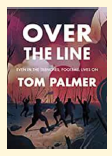 Figurative/Symbolic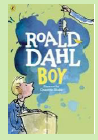 Narratively Complex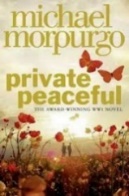 Non-Linear Time Sequence 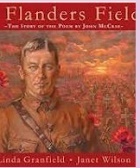 ResistantBBC WW1 Non-fiction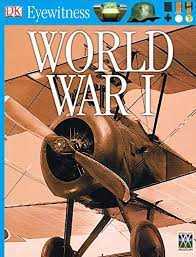 Non-fiction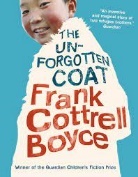 Narratively Complex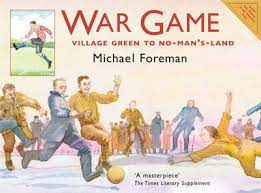 Narratively Complex (and visual).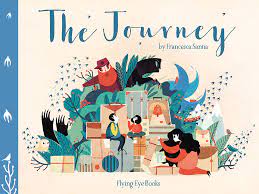 Figurative/Symbolic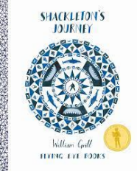 Non-fiction/Narratively complex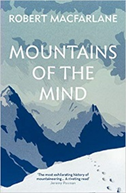 Extract/Non-fictionGuardian Article: I fell through the ice
Non-FictionDK Arctic and Antarctic 
Non-fiction 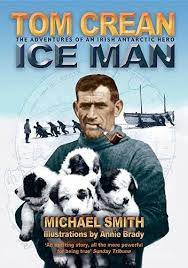 Non-fiction/Narratively complex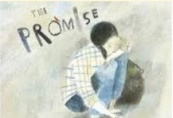 Figurative/Symbolic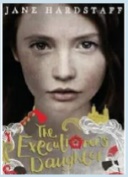 Archaic Language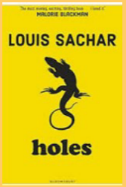 Non-Linear Time Sequences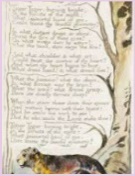 The TygerResistant
Non-Fiction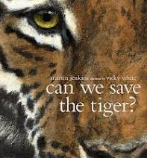 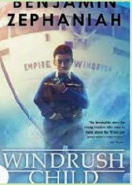 Narratively Complex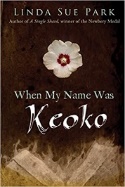 Narratively Complex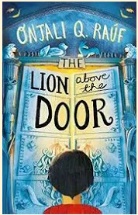 Figurative/Symbolic Text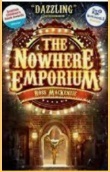 Non-Linear Time Sequences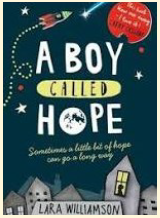 Figurative/Symbolic 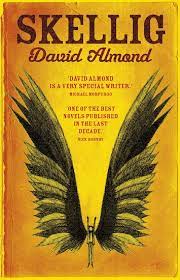 Non-Linear Time SequencesWhy this? Why now?Consider prior learning/ assessment evidence and cross curricular links.WW1: links through History, English and Reading. Reinforcing it through our reading gives us a background knowledge for which to write and develop how Historians would think. All our history has linked to WW1 and the impact on our local community. 
Boy: As an author study for Roald Day Dahl, we focus on the extract ‘A Great Mouse Plot’. This is a great opportunity to explore vocabulary and author’s style to use in our own stories in the style of Roald Dahl. War Game: Exploring the text and visual film clips we develop an understanding of life in WW1 and in the trenches. This builds on first-hand experiences from our class story by Tom Palmer, Over the Line. The Journey and The Unforgotten Coat: Building on life in war torn countries, we focus our reading to more modern events of refugees and immigrants. The Journey is used as a mystery book, with snippets of pictures and text to really dig deep using a picture text with important messages. The Unforgotten Coat links to children in Y6 and their experiences of two boys from Mongolia joining their school. This will then become the class story for Term 3. Shackleton’s Journey and Tom Cream: Using the texts, the children will develop an understanding of the crew and Ernest Shackleton himself. Understanding how life was different and what other events were happening in the world during WW1 – linking from our previous WW1 learning. Using this knowledge, they will write to persuade Ernest Shackleton to let them be a part of his crew and building on letters already written during Term 2. The Promise: Used as a P4C text the children will think about the consequences of our actions. This text also links to Art and landscapes that have changed over time. The Executioner’s Daughter: This text is a great opportunity to explore archaic language and explore a different period in history. Holes: The children will be using this text to explore a different story structure. 
Both books will be used to produce opportunities for discussion writing based on children at different times in history.  The Tyger: The children will explore the poem by William Blake of the English Romantic movement. Linking to our RE, the poet wonders who could have made a creature so powerful and mighty as the tiger. Building on our workshop in RE ‘God and the Big Bang’ and ready for our RE unit in the summer term. 
Can we save the Tiger?: Using this text, the children will debate the farmers and their methods used with endangered species. This will then be our stimulus for writing. Windrush Child: This text is a great opportunity to build on our learning from WW1 and think about the after effects from WW2. We think about the impact of people and communities and how societies have changed.  Together we will look at Poems written also by the author and delve into his life and experiences in a new country. My Name is Keko: Thinking again about WW2 and experiences of other cultures the children will find out about a close-knit family who live in Korea under Japanese occupation. Using questioning and inference to relate to very different life experiences. The Lion above the door: A heart-warming tale of finding a place to belong. Why are their histories missing? How will they make their mark in bringing universal families to the front? The Nowhere Emporium: A great text with twist and turns in its plots to show examples of writing in a non-linear time sequence. This text will support our writing to entertain unit and will be a great vehicle to develop and expand our writing. We will also use it in reading to develop our inference skills. A Boy Called Hope: A story to support our PSHE learning, family relationships and development ready for Secondary School. Skellig: A text picked ready to bridge the journey to Secondary School. A tale of hope, friendship and problem solving. The children will have the opportunity to write to their chosen authors and talk about their style, like and hopes for the future. Reading for PleasureWe use a range of approaches to develop an enjoyment of reading in our children.I enjoy continuing to read and discuss an increasingly wide range of texts (fiction, poetry, plays and non- fiction books) to read for a range of purposes.I enjoy continuing to read and discuss an increasingly wide range of texts (fiction, poetry, plays and non- fiction books) to read for a range of purposes.I can read a wide range of books including myths, legends and traditional stories, modern fiction, fiction from our literary heritage and books from other cultures and traditions.I can select and read books written by a favourite author.I can read a wide range of books including myths, legends and traditional stories, modern fiction, fiction from our literary heritage and books from other cultures and traditions.I can select and read books written by a favourite author.I can recommend authors and texts to others and give reasonsfor my choices.I know that you will touch on all these elements each term but I have tried to make this row a little more focussed.  The skills progress and build on each other until the final term where they are really recommending the authors based on the wide range fo books that they have read.  Does that make sense?I can recommend authors and texts to others and give reasonsfor my choices.I know that you will touch on all these elements each term but I have tried to make this row a little more focussed.  The skills progress and build on each other until the final term where they are really recommending the authors based on the wide range fo books that they have read.  Does that make sense?OracyOracy is integral to enabling students to develop their reading skills and improve their metacognition. We use ‘Talk Tactics’ to develop talk about reading.Although I know that you will touch on all of these elements all of the time- which skills are going to be your focus each term?Physical -To speak fluently in front of an audience -To have a stage presence -Consciously adapt tone, pace and volume within a single situationLinguistic -To vary sentence structure and length for effect when speaking -To be comfortable using idiom and expressionsCognitive-To construct a detailed argument or complex narrative -To spontaneously respond to increasingly complex questions, citing evidence where appropriate  Social and Emotional -To use humour effectively-To be able to read a room or a group and take action accordinglyPhysical -To speak fluently in front of an audience -To have a stage presence -Consciously adapt tone, pace and volume within a single situationLinguistic -To vary sentence structure and length for effect when speaking -To be comfortable using idiom and expressionsCognitive-To construct a detailed argument or complex narrative -To spontaneously respond to increasingly complex questions, citing evidence where appropriate  Social and Emotional -To use humour effectively-To be able to read a room or a group and take action accordinglyPhysical -To speak fluently in front of an audience -To have a stage presence -Consciously adapt tone, pace and volume within a single situationLinguistic -To vary sentence structure and length for effect when speaking -To be comfortable using idiom and expressionsCognitive-To construct a detailed argument or complex narrative -To spontaneously respond to increasingly complex questions, citing evidence where appropriate  Social and Emotional -To use humour effectively-To be able to read a room or a group and take action accordinglyPhysical -To speak fluently in front of an audience -To have a stage presence -Consciously adapt tone, pace and volume within a single situationLinguistic -To vary sentence structure and length for effect when speaking -To be comfortable using idiom and expressionsCognitive-To construct a detailed argument or complex narrative -To spontaneously respond to increasingly complex questions, citing evidence where appropriate  Social and Emotional -To use humour effectively-To be able to read a room or a group and take action accordinglyPhysical -To speak fluently in front of an audience -To have a stage presence -Consciously adapt tone, pace and volume within a single situationLinguistic -To vary sentence structure and length for effect when speaking -To be comfortable using idiom and expressionsCognitive-To construct a detailed argument or complex narrative -To spontaneously respond to increasingly complex questions, citing evidence where appropriate  Social and Emotional -To use humour effectively-To be able to read a room or a group and take action accordinglyPhysical -To speak fluently in front of an audience -To have a stage presence -Consciously adapt tone, pace and volume within a single situationLinguistic -To vary sentence structure and length for effect when speaking -To be comfortable using idiom and expressionsCognitive-To construct a detailed argument or complex narrative -To spontaneously respond to increasingly complex questions, citing evidence where appropriate  Social and Emotional -To use humour effectively-To be able to read a room or a group and take action accordinglyTalk Tactics Again, I know that you will touch on all of these but are there specific ones that you think you would focus on more each term depending on the text?Instigate – present an idea or open a new line of enquiryChallenge – disagree politely and present an alternative argumentBuild – Build on other’s ideas that also might not be their ownProbe – ask probing questions, ask for evidenceSummarise – summarise a discussion about reading and recapClarify – Ask questions to make discussions clearer and check your understandingInstigate – present an idea or open a new line of enquiryChallenge – disagree politely and present an alternative argumentBuild – Build on other’s ideas that also might not be their ownProbe – ask probing questions, ask for evidenceSummarise – summarise a discussion about reading and recapClarify – Ask questions to make discussions clearer and check your understandingInstigate – present an idea or open a new line of enquiryChallenge – disagree politely and present an alternative argumentBuild – Build on other’s ideas that also might not be their ownProbe – ask probing questions, ask for evidenceSummarise – summarise a discussion about reading and recapClarify – Ask questions to make discussions clearer and check your understandingInstigate – present an idea or open a new line of enquiryChallenge – disagree politely and present an alternative argumentBuild – Build on other’s ideas that also might not be their ownProbe – ask probing questions, ask for evidenceSummarise – summarise a discussion about reading and recapClarify – Ask questions to make discussions clearer and check your understandingInstigate – present an idea or open a new line of enquiryChallenge – disagree politely and present an alternative argumentBuild – Build on other’s ideas that also might not be their ownProbe – ask probing questions, ask for evidenceSummarise – summarise a discussion about reading and recapClarify – Ask questions to make discussions clearer and check your understandingInstigate – present an idea or open a new line of enquiryChallenge – disagree politely and present an alternative argumentBuild – Build on other’s ideas that also might not be their ownProbe – ask probing questions, ask for evidenceSummarise – summarise a discussion about reading and recapClarify – Ask questions to make discussions clearer and check your understandingDeveloping ‘reading sense’Link to VIPERS This is the section of the VIPERS lesson that is underpinned by Voice21 Oracy and encourages children to check that they understand what they have read.Checking that the book makes sense to them, discussing their understanding and exploring the meaning of words in context.Asking questions to improve their understanding Provide reasoned justifications for their view.Could these statements be linked into the Oracy e.g. could the first statement cover the first 2 terms/ statement 2 the second two terms and then really focus on that justification side at the end to tie it all together?Checking that the book makes sense to them, discussing their understanding and exploring the meaning of words in context.Asking questions to improve their understanding Provide reasoned justifications for their view.Checking that the book makes sense to them, discussing their understanding and exploring the meaning of words in context.Asking questions to improve their understanding Provide reasoned justifications for their view.Checking that the book makes sense to them, discussing their understanding and exploring the meaning of words in context.Asking questions to improve their understanding Provide reasoned justifications for their view.Checking that the book makes sense to them, discussing their understanding and exploring the meaning of words in context.Asking questions to improve their understanding Provide reasoned justifications for their view.Checking that the book makes sense to them, discussing their understanding and exploring the meaning of words in context.Asking questions to improve their understanding Provide reasoned justifications for their view.Reading words – decodingIn our school we teach phonics using a systematic approach. The scheme we use is called Monster Phonics.This section may actually work well with the one above- could you tie these in together somehow?   If you genuinely feel that you will teach these aspects with every text then just merge all the columns together as it will reduce the document size for you Confidently use knowledge of root words, prefixes and suffixes to understand the meaning of unfamiliar and be able to share how the placement of the word in the text supports their understanding of the meaning.Read and pronounce unfamiliar words using knowledge of letter strings – linked to spelling patterns.Use the syntax and semantics which surround a new word to support your understanding of its meaning – read around the word,Read most/all Year 5/6 common exception words.Confidently use knowledge of root words, prefixes and suffixes to understand the meaning of unfamiliar and be able to share how the placement of the word in the text supports their understanding of the meaning.Read and pronounce unfamiliar words using knowledge of letter strings – linked to spelling patterns.Use the syntax and semantics which surround a new word to support your understanding of its meaning – read around the word,Read most/all Year 5/6 common exception words.Confidently use knowledge of root words, prefixes and suffixes to understand the meaning of unfamiliar and be able to share how the placement of the word in the text supports their understanding of the meaning.Read and pronounce unfamiliar words using knowledge of letter strings – linked to spelling patterns.Use the syntax and semantics which surround a new word to support your understanding of its meaning – read around the word,Read most/all Year 5/6 common exception words.Confidently use knowledge of root words, prefixes and suffixes to understand the meaning of unfamiliar and be able to share how the placement of the word in the text supports their understanding of the meaning.Read and pronounce unfamiliar words using knowledge of letter strings – linked to spelling patterns.Use the syntax and semantics which surround a new word to support your understanding of its meaning – read around the word,Read most/all Year 5/6 common exception words.Confidently use knowledge of root words, prefixes and suffixes to understand the meaning of unfamiliar and be able to share how the placement of the word in the text supports their understanding of the meaning.Read and pronounce unfamiliar words using knowledge of letter strings – linked to spelling patterns.Use the syntax and semantics which surround a new word to support your understanding of its meaning – read around the word,Read most/all Year 5/6 common exception words.Confidently use knowledge of root words, prefixes and suffixes to understand the meaning of unfamiliar and be able to share how the placement of the word in the text supports their understanding of the meaning.Read and pronounce unfamiliar words using knowledge of letter strings – linked to spelling patterns.Use the syntax and semantics which surround a new word to support your understanding of its meaning – read around the word,Read most/all Year 5/6 common exception words.Exploring Language/ VocabularyVIPERS LINK:V = VocabularySee aboveUnderstand, explore and explain the meaning of words in context.Discuss the vocabulary and phrases chosen by authors and its intended impact on the reader.Use evidence to explain how authors’ use of language impacts on the reader.Understand, explore and explain the meaning of words in context.Discuss the vocabulary and phrases chosen by authors and its intended impact on the reader.Use evidence to explain how authors’ use of language impacts on the reader.Understand, explore and explain the meaning of words in context.Discuss the vocabulary and phrases chosen by authors and its intended impact on the reader.Use evidence to explain how authors’ use of language impacts on the reader.Understand, explore and explain the meaning of words in context.Discuss the vocabulary and phrases chosen by authors and its intended impact on the reader.Use evidence to explain how authors’ use of language impacts on the reader.Understand, explore and explain the meaning of words in context.Discuss the vocabulary and phrases chosen by authors and its intended impact on the reader.Use evidence to explain how authors’ use of language impacts on the reader.Understand, explore and explain the meaning of words in context.Discuss the vocabulary and phrases chosen by authors and its intended impact on the reader.Use evidence to explain how authors’ use of language impacts on the reader.Retrieving, Recounting and Summarising/ SequencingVIPERS LINK:R = retrieval S= sequencing (KS1)S = summarising (KS2)Independently use skimming and scanning techniques to quickly locate key words/phrases to aid in summarising and comprehension.Summarise main ideas from more than one paragraph by identifying key details to support the main ideas.Independently use skimming and scanning techniques to quickly locate key words/phrases to aid in summarising and comprehension.Summarise main ideas from more than one paragraph by identifying key details to support the main ideas.Independently use skimming and scanning techniques to quickly locate key words/phrases to aid in summarising and comprehension.Summarise main ideas from more than one paragraph by identifying key details to support the main ideas.Independently use skimming and scanning techniques to quickly locate key words/phrases to aid in summarising and comprehension.Summarise main ideas from more than one paragraph by identifying key details to support the main ideas.Independently use skimming and scanning techniques to quickly locate key words/phrases to aid in summarising and comprehension.Summarise main ideas from more than one paragraph by identifying key details to support the main ideas.Independently use skimming and scanning techniques to quickly locate key words/phrases to aid in summarising and comprehension.Summarise main ideas from more than one paragraph by identifying key details to support the main ideas.Making Inferences/ PredictingVIPERS LINK:I = inference P = predictions E = explainDraw inferences from the text about characters’ feelings, thoughts and motives through their actions and interactions between other characters and the environment.Use evidence from the text to support my decisions and explain how this evidence supports my point of view.Make predictions from what is stated and what is implied making links to evidence and explaining clearly what the evidence shows.Year 6:Discuss how characters change and developthrough texts by drawing inferences based on indirect clues.Draw inferences from the text about characters’ feelings, thoughts and motives through their actions and interactions between other characters and the environment.Use evidence from the text to support my decisions and explain how this evidence supports my point of view.Make predictions from what is stated and what is implied making links to evidence and explaining clearly what the evidence shows.Year 6:Discuss how characters change and developthrough texts by drawing inferences based on indirect clues.Draw inferences from the text about characters’ feelings, thoughts and motives through their actions and interactions between other characters and the environment.Use evidence from the text to support my decisions and explain how this evidence supports my point of view.Make predictions from what is stated and what is implied making links to evidence and explaining clearly what the evidence shows.Year 6:Discuss how characters change and developthrough texts by drawing inferences based on indirect clues.Draw inferences from the text about characters’ feelings, thoughts and motives through their actions and interactions between other characters and the environment.Use evidence from the text to support my decisions and explain how this evidence supports my point of view.Make predictions from what is stated and what is implied making links to evidence and explaining clearly what the evidence shows.Year 6:Discuss how characters change and developthrough texts by drawing inferences based on indirect clues.Draw inferences from the text about characters’ feelings, thoughts and motives through their actions and interactions between other characters and the environment.Use evidence from the text to support my decisions and explain how this evidence supports my point of view.Make predictions from what is stated and what is implied making links to evidence and explaining clearly what the evidence shows.Year 6:Discuss how characters change and developthrough texts by drawing inferences based on indirect clues.Draw inferences from the text about characters’ feelings, thoughts and motives through their actions and interactions between other characters and the environment.Use evidence from the text to support my decisions and explain how this evidence supports my point of view.Make predictions from what is stated and what is implied making links to evidence and explaining clearly what the evidence shows.Year 6:Discuss how characters change and developthrough texts by drawing inferences based on indirect clues.Personal reflection on readingVIPERS LINK:E = explainVIPERS Link:Personal reflection is the section of the VIPERS lesson that is underpinned by Voice21 Oracy and encourages children to refer to their feelings.Discuss and evaluate how authors use language for effect including figurative language.Participate in discussions about books and build on my own and others’ ideas and challenge views respectfully including evidence from the text.Discuss and evaluate how authors use language for effect including figurative language.Participate in discussions about books and build on my own and others’ ideas and challenge views respectfully including evidence from the text.Discuss and evaluate how authors use language for effect including figurative language.Participate in discussions about books and build on my own and others’ ideas and challenge views respectfully including evidence from the text.Discuss and evaluate how authors use language for effect including figurative language.Participate in discussions about books and build on my own and others’ ideas and challenge views respectfully including evidence from the text.Discuss and evaluate how authors use language for effect including figurative language.Participate in discussions about books and build on my own and others’ ideas and challenge views respectfully including evidence from the text.Discuss and evaluate how authors use language for effect including figurative language.Participate in discussions about books and build on my own and others’ ideas and challenge views respectfully including evidence from the text.Comparing/ connecting textsVIPERS Link:Personal reflection is the section of the VIPERS lesson that is underpinned by Voice21 Oracy and encourages/ supports children to compare texts.Compare themes and conventions across a breadth of texts. Give reasoned justifications for my views across a breadth of texts using evidence to support your answers.Increasing familiarity with a wide range of books, including myths, legends and traditional stories, modern fiction, fiction from our literary heritage, and books from other cultures and traditionsCompare themes and conventions across a breadth of texts. Give reasoned justifications for my views across a breadth of texts using evidence to support your answers.Increasing familiarity with a wide range of books, including myths, legends and traditional stories, modern fiction, fiction from our literary heritage, and books from other cultures and traditionsCompare themes and conventions across a breadth of texts. Give reasoned justifications for my views across a breadth of texts using evidence to support your answers.Increasing familiarity with a wide range of books, including myths, legends and traditional stories, modern fiction, fiction from our literary heritage, and books from other cultures and traditionsCompare themes and conventions across a breadth of texts. Give reasoned justifications for my views across a breadth of texts using evidence to support your answers.Increasing familiarity with a wide range of books, including myths, legends and traditional stories, modern fiction, fiction from our literary heritage, and books from other cultures and traditionsCompare themes and conventions across a breadth of texts. Give reasoned justifications for my views across a breadth of texts using evidence to support your answers.Increasing familiarity with a wide range of books, including myths, legends and traditional stories, modern fiction, fiction from our literary heritage, and books from other cultures and traditionsCompare themes and conventions across a breadth of texts. Give reasoned justifications for my views across a breadth of texts using evidence to support your answers.Increasing familiarity with a wide range of books, including myths, legends and traditional stories, modern fiction, fiction from our literary heritage, and books from other cultures and traditionsPoetry and PerformanceUse conventions to learn poems and plays off by heart.Learning a wider range of poetry by heart preparing poems and plays to read aloud and to perform, showing understanding through intonation, tone and volume so that the meaning is clear to an audience.Select appropriate intonation, tone and volume so that themeaning is clear to an audience.Use conventions to learn poems and plays off by heart.Learning a wider range of poetry by heart preparing poems and plays to read aloud and to perform, showing understanding through intonation, tone and volume so that the meaning is clear to an audience.Select appropriate intonation, tone and volume so that themeaning is clear to an audience.Use conventions to learn poems and plays off by heart.Learning a wider range of poetry by heart preparing poems and plays to read aloud and to perform, showing understanding through intonation, tone and volume so that the meaning is clear to an audience.Select appropriate intonation, tone and volume so that themeaning is clear to an audience.Use conventions to learn poems and plays off by heart.Learning a wider range of poetry by heart preparing poems and plays to read aloud and to perform, showing understanding through intonation, tone and volume so that the meaning is clear to an audience.Select appropriate intonation, tone and volume so that themeaning is clear to an audience.Use conventions to learn poems and plays off by heart.Learning a wider range of poetry by heart preparing poems and plays to read aloud and to perform, showing understanding through intonation, tone and volume so that the meaning is clear to an audience.Select appropriate intonation, tone and volume so that themeaning is clear to an audience.Use conventions to learn poems and plays off by heart.Learning a wider range of poetry by heart preparing poems and plays to read aloud and to perform, showing understanding through intonation, tone and volume so that the meaning is clear to an audience.Select appropriate intonation, tone and volume so that themeaning is clear to an audience.Identifying features and conventions in textsVIPERS LINK:R = retrievalConfidently comment on the structure and layout of a text.Compare structures of different texts and comment on their effectiveness.Identify how the structure of texts supports and guides the reader.Confidently comment on the structure and layout of a text.Compare structures of different texts and comment on their effectiveness.Identify how the structure of texts supports and guides the reader.Confidently comment on the structure and layout of a text.Compare structures of different texts and comment on their effectiveness.Identify how the structure of texts supports and guides the reader.Confidently comment on the structure and layout of a text.Compare structures of different texts and comment on their effectiveness.Identify how the structure of texts supports and guides the reader.Confidently comment on the structure and layout of a text.Compare structures of different texts and comment on their effectiveness.Identify how the structure of texts supports and guides the reader.Confidently comment on the structure and layout of a text.Compare structures of different texts and comment on their effectiveness.Identify how the structure of texts supports and guides the reader.Non FictionDistinguish between statements of fact and opinion.Retrieve, record and present information from non- fiction.Apply knowledge from non-fiction texts to writing across a range of genres.Distinguish between statements of fact and opinion.Retrieve, record and present information from non- fiction.Apply knowledge from non-fiction texts to writing across a range of genres.Distinguish between statements of fact and opinion.Retrieve, record and present information from non- fiction.Apply knowledge from non-fiction texts to writing across a range of genres.Distinguish between statements of fact and opinion.Retrieve, record and present information from non- fiction.Apply knowledge from non-fiction texts to writing across a range of genres.Distinguish between statements of fact and opinion.Retrieve, record and present information from non- fiction.Apply knowledge from non-fiction texts to writing across a range of genres.Distinguish between statements of fact and opinion.Retrieve, record and present information from non- fiction.Apply knowledge from non-fiction texts to writing across a range of genres.